Зарегистрировано в Минюсте России 8 июля 2020 г. N 58871МИНИСТЕРСТВО ПРИРОДНЫХ РЕСУРСОВ И ЭКОЛОГИИРОССИЙСКОЙ ФЕДЕРАЦИИФЕДЕРАЛЬНАЯ СЛУЖБА ПО НАДЗОРУ В СФЕРЕ ПРИРОДОПОЛЬЗОВАНИЯПРИКАЗот 29 мая 2020 г. N 585ОБ УТВЕРЖДЕНИИ АДМИНИСТРАТИВНОГО РЕГЛАМЕНТАФЕДЕРАЛЬНОЙ СЛУЖБЫ ПО НАДЗОРУ В СФЕРЕ ПРИРОДОПОЛЬЗОВАНИЯПРЕДОСТАВЛЕНИЯ ГОСУДАРСТВЕННОЙ УСЛУГИ ПО ЛИЦЕНЗИРОВАНИЮДЕЯТЕЛЬНОСТИ ПО СБОРУ, ТРАНСПОРТИРОВАНИЮ, ОБРАБОТКЕ,УТИЛИЗАЦИИ, ОБЕЗВРЕЖИВАНИЮ, РАЗМЕЩЕНИЮОТХОДОВ I - IV КЛАССОВ ОПАСНОСТИВ соответствии с Правилами разработки и утверждения административных регламентов предоставления государственных услуг, утвержденных постановлением Правительства Российской Федерации от 16 мая 2011 г. N 373 (Собрание законодательства Российской Федерации, 2011, N 22, ст. 3169; 2018; N 46, ст. 7050), пунктом 2 Положения о лицензировании деятельности по сбору, транспортированию, обработке, утилизации, обезвреживанию, размещению отходов I - IV классов опасности, утвержденным постановлением Правительства Российской Федерации от 3 октября 2015 г. N 1062 (Собрание законодательства Российской Федерации, 2015, N 41, ст. 5670; 2019, N 1, ст. 5), приказываю:1. Утвердить прилагаемый Административный регламент Федеральной службы по надзору в сфере природопользования предоставления государственной услуги по лицензированию деятельности по сбору, транспортированию, обработке, утилизации, обезвреживанию, размещению отходов I - IV классов опасности.2. Признать утратившим силу приказ Росприроднадзора от 16 марта 2016 г. N 132 "Об утверждении форм документов, используемых Федеральной службой по надзору в сфере природопользования в процессе лицензирования деятельности по сбору, транспортированию, обработке, утилизации, обезвреживанию, размещению отходов I - IV классов опасности" (зарегистрирован Министерством юстиции Российской Федерации 20 мая 2016 г., регистрационный N 42194).3. Настоящий приказ вступает в силу со дня признания утратившим силу приказа Министерства природных ресурсов и экологии Российской Федерации от 1 июля 2016 г. N 379 "Об утверждении Административного регламента Федеральной службы по надзору в сфере природопользования по предоставлению государственной услуги по лицензированию деятельности по сбору, транспортированию, обработке, утилизации, обезвреживанию, размещению отходов I - IV классов опасности" (зарегистрирован Министерством юстиции Российской Федерации 28 июля 2016 г., регистрационный N 43019).РуководительС.Г.РАДИОНОВАУтвержденприказом Федеральной службыпо надзору в сфере природопользованияот 29.05.2020 N 585АДМИНИСТРАТИВНЫЙ РЕГЛАМЕНТФЕДЕРАЛЬНОЙ СЛУЖБЫ ПО НАДЗОРУ В СФЕРЕ ПРИРОДОПОЛЬЗОВАНИЯПРЕДОСТАВЛЕНИЯ ГОСУДАРСТВЕННОЙ УСЛУГИ ПО ЛИЦЕНЗИРОВАНИЮДЕЯТЕЛЬНОСТИ ПО СБОРУ, ТРАНСПОРТИРОВАНИЮ, ОБРАБОТКЕ,УТИЛИЗАЦИИ, ОБЕЗВРЕЖИВАНИЮ, РАЗМЕЩЕНИЮОТХОДОВ I - IV КЛАССОВ ОПАСНОСТИI. Общие положенияПредмет регулирования регламента1. Административный регламент Федеральной службы по надзору в сфере природопользования предоставления государственной услуги по лицензированию деятельности по сбору, транспортированию, обработке, утилизации, обезвреживанию, размещению отходов I - IV классов опасности (далее - Регламент) определяет сроки и последовательность административных процедур (действий) Федеральной службы по надзору в сфере природопользования (далее - Росприроднадзор) и ее территориальных органов, а также порядок взаимодействия между структурными подразделениями Росприроднадзора и территориальными органами Росприроднадзора, их должностными лицами с заявителями при предоставлении государственной услуги.Предметом регулирования Регламента являются отношения, возникающие между Росприроднадзором (территориальными органами Росприроднадзора) и юридическими лицами, индивидуальными предпринимателями при предоставлении государственной услуги по лицензированию деятельности по сбору, транспортированию, обработке, утилизации, обезвреживанию, размещению отходов I - IV классов опасности.Действие настоящего Регламента не распространяется на вопросы обращения с радиоактивными отходами, биологическими отходами и медицинскими отходами, веществами, разрушающими озоновый слой (за исключением случаев, если такие вещества являются частью продукции, утратившей свои потребительские свойства) в соответствии со статьей 2 Федерального закона от 24 июня 1998 г. N 89-ФЗ "Об отходах производства и потребления" (Собрание законодательства Российской Федерации, 1998, N 26, ст. 3009; 2020, N 15, ст. 2240).Круг заявителей2. Заявителями на получение лицензии на деятельность по сбору, транспортированию, обработке, утилизации, обезвреживанию, размещению отходов I - IV классов опасности являются юридические лица и индивидуальные предприниматели (далее - лицензия, Заявители), планирующие осуществлять (соискатель лицензии) или осуществляющие деятельность (лицензиат) на территории Российской Федерации и на иных территориях, над которыми Российская Федерация осуществляет юрисдикцию в соответствии с законодательством Российской Федерации и нормами международного права.Полномочия представителей, действующих от имени Заявителей, подтверждаются доверенностью, оформленной в соответствии с требованиями законодательства Российской Федерации.3. В случае, если результатом предоставления государственной услуги является получение сведений из реестра лицензий, предоставляемых в соответствии со статьей 21 Федерального закона от 4 мая 2011 г. N 99-ФЗ "О лицензировании отдельных видов деятельности" (Собрание законодательства Российской Федерации, 2011, N 19 ст. 2716; 2019, N 23, ст. 2907) (далее - Федеральный закон N 99-ФЗ), Заявителем является физическое (индивидуальный предприниматель) или юридическое лицо.Требования к порядку информирования о предоставлениигосударственной услуги4. Информирование по вопросам предоставления государственной услуги осуществляется при обращении Заявителя для получения государственной услуги, за консультацией по вопросам предоставления государственной услуги (лично, письменно, посредством электронной почты, по справочным телефонам, путем размещения информации на официальном сайте Росприроднадзора (его территориальных органов) https://www.rpn.gov.ru в информационно-телекоммуникационной сети "Интернет" (далее - Сайт), в федеральной государственной информационной системе "Единый портал государственных и муниципальных услуг (функций)" www.gosuslugi.ru (далее - Единый портал), на информационных стендах в местах предоставления государственной услуги.Информирование осуществляется бесплатно.Доступ к информации о сроках и порядке предоставления государственной услуги осуществляется без выполнения Заявителем каких-либо требований, в том числе без использования программного обеспечения, установка которого на технические средства Заявителя требует заключения лицензионного или иного соглашения с правообладателем программного обеспечения, предусматривающего взимание платы, регистрацию или авторизацию Заявителя, или предоставление им персональных данных.При личном обращении консультации предоставляются в часы приема заявлений, в иных случаях - в рабочее время, в том числе, когда прием заявлений на предоставление государственной услуги не осуществляется.Для предоставления государственной услуги Заявителем указываются наименование - для юридических лиц, фамилия, имя, отчество (при наличии) - для индивидуальных предпринимателей, а также дата представления документов для оказания государственной услуги.5. Информация о местонахождении (адресе), графике работы, справочных телефонах, адресах официальных сайтов и электронной почты Росприроднадзора (его территориальных органов) размещается на Сайте, в федеральной государственной информационной системе "Федеральный реестр государственных и муниципальных услуг (функций)" https://frgu.gosuslugi.ru (далее - Федеральный реестр), на Едином портале, а также на информационных стендах в местах предоставления государственных услуг в Росприроднадзоре (его территориальных органах).II. Стандарт предоставления государственной услугиНаименование государственной услуги6. Государственная услуга по лицензированию деятельности по сбору, транспортированию, обработке, утилизации, обезвреживанию, размещению отходов I - IV классов опасности (далее - государственная услуга).Наименование органа, предоставляющегогосударственную услугу7. Государственная услуга предоставляется центральным аппаратом Росприроднадзора и территориальными органами Росприроднадзора.При предоставлении государственной услуги между центральным аппаратом Росприроднадзора и его территориальными органами устанавливается разграничение полномочий.8. Центральный аппарат Росприроднадзора осуществляет предоставление государственной услуги в части:сбора, транспортирования, обработки, утилизации, обезвреживания отходов I - II классов опасности;размещения отходов I - IV класса опасности;сбора, транспортирования, обработки, утилизации, обезвреживания отходов III - IV классов опасности в случае осуществления такой деятельности на территории нескольких субъектов Российской Федерации, полномочия по предоставлению государственной услуги на территории которых осуществляют разные территориальные органы Росприроднадзора.9. Территориальные органы Росприроднадзора предоставляют государственную услугу по лицензированию деятельности по сбору, транспортированию, обработке, утилизации, обезвреживанию отходов III - IV классов опасности на территориях тех субъектов Российской Федерации, в границах которых они осуществляют предоставленные им полномочия.Юридические лица и индивидуальные предприниматели, зарегистрированные в соответствующем субъекте Российской Федерации, подают заявления о предоставлении лицензий на осуществление видов деятельности, лицензирование которых в соответствии с разграничением полномочий отнесено к полномочиям территориальных органов, в соответствующий территориальный орган Росприроднадзора.10. В случае, если Заявителем планируется осуществление видов работ, указанных одновременно в пунктах 8 и 9 Регламента, предоставление государственной услуги осуществляет центральный аппарат Росприроднадзора.11. Передача территориальному органу Росприроднадзора полномочий по лицензированию деятельности по сбору, транспортированию, обработке, утилизации, обезвреживанию отходов III - IV классов опасности, в случае осуществления такой деятельности на территории нескольких субъектов Российской Федерации, отнесенных к полномочиям двух и более территориальных органов, осуществляется поручением Руководителя (заместителя Руководителя) Росприроднадзора, подготовленным на основании мотивированной служебной записки соответствующего структурного подразделения центрального аппарата Росприроднадзора.Запрещается требовать от Заявителя осуществления действий, в том числе согласований, необходимых для получения государственной услуги и связанных с обращением в иные государственные органы и организации, за исключением получения услуг, включенных в перечень услуг, которые являются необходимыми и обязательными для предоставления государственных услуг, утвержденный Правительством Российской Федерации.Описание результата предоставления государственной услуги12. Результатами предоставления государственной услуги являются:1) предоставление (переоформление) лицензии либо выдача уведомления об отказе в предоставлении (переоформлении) лицензии;2) выдача дубликата лицензии либо уведомления об отказе в выдаче дубликата лицензии;3) прекращение действия лицензии;4) предоставление сведений из реестра лицензий либо уведомления об отказе в предоставлении сведений из реестра лицензий;5) предоставление копии лицензии либо уведомления об отказе в предоставлении копии лицензии;6) исправление допущенных опечаток и (или) ошибок в выданных в результате предоставления государственной услуги документах либо выдача уведомления об отказе в исправлении допущенных опечаток и (или) ошибок в выданных в результате предоставления государственной услуги документах.Результат предоставления государственной услуги по выбору Заявителя может быть представлен в форме документа на бумажном носителе, а также в форме электронного документа, подписанного уполномоченным должностным лицом с использованием усиленной квалифицированной электронной подписи, на Едином портале.Срок предоставления государственной услуги13. Предоставление лицензии оформляется в срок, не превышающий 45 рабочих дней со дня поступления в Росприроднадзор (территориальный орган Росприроднадзора) надлежащим образом оформленного заявления о предоставлении лицензии и в полном объеме прилагаемых к нему документов.14. Переоформление лицензии осуществляется в соответствии с частями 10, 17 статьи 18 Федерального закона N 99-ФЗ:в случаях реорганизации юридического лица в форме преобразования, слияния, изменения его наименования, адреса места нахождения, а также в случаях изменения места жительства, имени, фамилии и (в случае, если имеется) отчества индивидуального предпринимателя, реквизитов документа, удостоверяющего его личность, прекращения лицензируемого вида деятельности по одному или нескольким адресам ее осуществления, указанным в лицензии, прекращения выполнения одного или нескольких видов работ, составляющих лицензируемых вид деятельности, - в срок, не превышающий 10 рабочих дней со дня поступления в Росприроднадзор (территориальный орган Росприроднадзора) надлежащим образом оформленного заявления о переоформлении лицензии и в полном объеме прилагаемых к нему документов;при намерении Заявителя осуществлять лицензируемый вид деятельности по адресу места его осуществления, не указанному в лицензии, и (или) выполнить новые виды работ, составляющие лицензируемый вид деятельности, - в срок, не превышающий 30 рабочих дней со дня поступления в Росприроднадзор (территориальный орган Росприроднадзора) надлежащим образом оформленного заявления о переоформлении лицензии и в полном объеме прилагаемых к нему документов.15. Принятие решения о прекращении действия лицензии осуществляется в срок, не превышающий 10 рабочих дней со дня поступления в Росприроднадзор (территориальный орган Росприроднадзора) заявления о прекращении лицензируемого вида деятельности.16. Выдача дубликата лицензии осуществляется в срок, не превышающий 3 рабочих дней со дня получения Росприроднадзором (территориальным органом Росприроднадзора) заявления о предоставлении дубликата лицензии.17. Предоставление сведений о конкретной лицензии осуществляется в срок, не превышающий 5 рабочих дней со дня получения Росприроднадзором (территориальным органом Росприроднадзора) заявления о предоставлении сведений о конкретной лицензии.18. Предоставление копии лицензии осуществляется в срок, не превышающий 3 рабочих дней со дня получения Росприроднадзором (территориальным органом Росприроднадзора) заявления о предоставлении копии лицензии.19. Возврат документов при предоставлении государственной услуги осуществляется в срок, не превышающий 3 рабочих дней со дня получения Росприроднадзором (территориальным органом Росприроднадзора) заявления о прекращении предоставления государственной услуги.20. Принятие решения об исправлении допущенных опечаток и (или) ошибок в выданных в результате предоставления государственной услуги документах осуществляется в срок, не превышающий 5 рабочих дней со дня получения Росприроднадзором (территориальным органом Росприроднадзора) заявления об исправлении допущенной опечатки и (или) ошибки в выданных в результате предоставления государственной услуги документах.21. Результат предоставления государственной услуги направляется (выдается) Заявителю в течение 3 рабочих дней со дня его подписания Руководителем Росприроднадзора или заместителем Руководителя Росприроднадзора (руководителем территориального органа Росприроднадзора или заместителем руководителя территориального органа Росприроднадзора).22. Течение срока предоставления государственной услуги приостанавливается, если заявление о предоставлении (переоформлении) лицензии оформлено с нарушением требований, установленных частью 1 статьи 13 Федерального закона N 99-ФЗ и (или) документы, указанные в части 3 статьи 13 Федерального закона N 99-ФЗ, представлены не в полном объеме. В течение 3 рабочих дней со дня приема заявления о предоставлении (переоформлении) лицензии лицензирующий орган вручает соискателю лицензии (лицензиату) уведомление о необходимости устранения в 30-дневный срок выявленных нарушений и (или) представления документов, которые отсутствуют, или направляет такое уведомление заказным почтовым отправлением с уведомлением о вручении либо по выбору соискателя лицензии (лицензиата) в форме электронного документа, подписанного усиленной квалифицированной электронной подписью лицензирующего органа, способом, обеспечивающим подтверждение доставки такого уведомления и его получения соискателем лицензии (лицензиатом).23. В случае поступления заявления и документов, предусмотренных частями 8 и 9 статьи 13, частями 3, 7 и (или) 9 статьи 18 Федерального закона N 99-ФЗ, срок принятия лицензирующим органом решения о предоставлении (переоформлении) лицензии или об отказе в ее предоставлении (переоформлении) исчисляется со дня поступления в лицензирующий орган надлежащим образом оформленного заявления о предоставлении (переоформлении) лицензии и в полном объеме прилагаемых к нему документов.24. В случае непредставления соискателем лицензии (лицензиатом) в 30-дневный срок надлежащим образом оформленного заявления о предоставлении (переоформлении) лицензии и (или) в полном объеме прилагаемых к нему документов ранее представленное заявление о предоставлении (переоформлении) лицензии и прилагаемые к нему документы подлежат возврату соискателю лицензии (лицензиату).25. Размещение сведений из реестра лицензий на Сайте осуществляется в течение 10 рабочих дней со дня принятия Росприроднадзором (территориальным органом Росприроднадзора) соответствующего решения.Нормативные правовые акты, регулирующие предоставлениегосударственной услуги26. Перечень нормативных правовых актов, регулирующих предоставление государственной услуги, с указанием их реквизитов и источников официального опубликования размещен на Сайте, в Федеральном реестре и на Едином портале.Исчерпывающий перечень документов, необходимыхдля предоставления государственной услуги, подлежащихпредставлению заявителем, способы их получения заявителем,в том числе в электронной форме, порядок их представления27. Документами, необходимыми для предоставления государственной услуги, являются заявления о предоставлении лицензии, переоформлении лицензии, прекращении действия лицензии, предоставлении дубликата лицензии, предоставлении сведений о конкретной лицензии, об исправлении допущенных ошибок и (или) опечаток в выданных в результате предоставления государственной услуги документах и прилагаемые к заявлениям документы (копии документов) и сведения (далее - заявительные документы).28. Для получения лицензии Заявитель представляет в Росприроднадзор (территориальные органы Росприроднадзора) заявление о предоставлении лицензии (приложение 1 к Регламенту), в котором указываются следующие сведения:1) полное и сокращенное (при наличии) наименования, в том числе фирменное наименование (при наличии), и организационно-правовая форма юридического лица, место его нахождения, адреса мест осуществления лицензируемого вида деятельности, который намерен осуществлять Заявитель, государственный регистрационный номер записи о создании юридического лица и данные документа, подтверждающего факт внесения сведений о юридическом лице в Единый государственный реестр юридических лиц, с указанием адреса места нахождения органа, осуществившего государственную регистрацию, а также номера телефонов и (при наличии) адреса электронной почты юридического лица;2) фамилия, имя и отчество (при наличии) индивидуального предпринимателя, место его жительства, контактный телефон, адреса мест осуществления лицензируемого вида деятельности, который намерен осуществлять заявитель, данные документа, удостоверяющего его личность, государственный регистрационный номер записи о государственной регистрации индивидуального предпринимателя и данные документа, подтверждающего факт внесения сведений об индивидуальном предпринимателе в Единый государственный реестр индивидуальных предпринимателей с указанием адреса места нахождения органа, осуществившего государственную регистрацию, а также номера телефонов и (при наличии) адреса электронной почты индивидуального предпринимателя;3) идентификационный номер налогоплательщика и данные документа о постановке соискателя лицензии на учет в налоговом органе;4) лицензируемый вид деятельности в соответствии с пунктом 30 части 1 статьи 12 Федерального закона N 99-ФЗ, который соискатель лицензии намерен осуществлять, с указанием выполняемых работ, оказываемых услуг, составляющих лицензируемый вид деятельности;5) для работ по сбору, транспортированию, обработке, утилизации, обезвреживанию, размещению отходов I - IV классов опасности - виды отходов I - IV классов опасности и (или) группы, подгруппы отходов I - IV классов опасности с указанием классов опасности видов отходов в соответствующих группах, подгруппах отходов, в отношении которых предоставляется лицензия, и соответствующие видам отходов и (или) группам, подгруппам отходов виды деятельности;6) для работ по сбору, транспортированию, обработке, утилизации, обезвреживанию, размещению отходов I - IV классов опасности - реквизиты (наименование органа (организации), выдавшего документ, дата, номер) санитарно-эпидемиологического заключения о соответствии санитарным правилам зданий, строений, сооружений, помещений, оборудования, которые планируется использовать для выполнения заявленных работ, составляющих лицензируемый вид деятельности;7) для работ по обезвреживанию и размещению отходов I - IV классов опасности - реквизиты положительного заключения государственной экологической экспертизы документации, являющейся объектом государственной экологической экспертизы (за исключением материалов обоснования лицензий на осуществление деятельности) в соответствии с Федеральным законом от 23 ноября 1995 г. N 174-ФЗ "Об экологической экспертизе" (Собрание законодательства Российской Федерации, 1995, N 48, ст. 4556; 2019, N 31, ст. 4453) (далее - Федеральный закон N 174-ФЗ) (за исключением периода со дня вступления в силу Федерального закона от 18 декабря 2006 г. N 232-ФЗ "О внесении изменений в Градостроительный кодекс Российской Федерации и отдельные законодательные акты Российской Федерации") (Собрание законодательства Российской Федерации, 2006, N 52, ст. 5498; 2016, N 1, ст. 28) (далее - Федеральный закон N 232-ФЗ) и до дня вступления в силу Федерального закона от 30 декабря 2008 г. N 309-ФЗ "О внесении изменений в статью 16 Федерального закона "Об охране окружающей среды" и отдельные законодательные акты Российской Федерации" (Собрание законодательства Российской Федерации, 2009, N 1, ст. 17; 2016, N 1, ст. 28) (далее - Федеральный закон N 309-ФЗ);8) для работ по обезвреживанию и размещению отходов I - IV классов опасности - реквизиты разрешения на строительство или разрешения на ввод объекта капитального строительства в эксплуатацию, выданных в период со дня вступления в силу Федерального закона N 232-ФЗ и до дня вступления в силу Федерального закона N 309-ФЗ.29. К заявлению о предоставлении лицензии прилагаются:1) для работ по сбору, обработке, утилизации, обезвреживанию, размещению отходов I - IV классов опасности - копии документов, подтверждающих наличие у Заявителя принадлежащих ему на праве собственности или на ином законном основании зданий, строений, сооружений (в том числе объектов обезвреживания и (или) размещения отходов I - IV классов опасности) и помещений, необходимых для выполнения заявленных работ, права на которые не зарегистрированы в Едином государственном реестре прав на недвижимое имущество и сделок с ним (в случае, если такие права зарегистрированы в указанном реестре, - реквизиты документов, подтверждающих сведения об этих зданиях, строениях, сооружениях, помещениях, указываются в Заявлении о предоставлении лицензии);2) для работ по обработке, утилизации, обезвреживанию отходов I - IV классов опасности - копии документов, подтверждающих наличие у Заявителя принадлежащих ему на праве собственности или на ином законном основании оборудования (в том числе специального) и установок, необходимых для выполнения заявленных работ;3) для работ по транспортированию отходов I - IV классов опасности - копии документов, подтверждающих наличие у Заявителя принадлежащих ему на праве собственности или на ином законном основании специально оборудованных и снабженных специальными знаками транспортных средств, необходимых для выполнения заявленных работ и соответствующих установленным требованиям;4) для работ по сбору, транспортированию, обработке, утилизации, обезвреживанию, размещению отходов I - IV классов опасности - копии свидетельств (сертификатов) на право работы с отходами I - IV классов опасности, выданных Заявителю - индивидуальному предпринимателю и работникам, заключившим с Заявителем трудовые договоры на осуществление деятельности в области обращения с отходами, профессиональной подготовки, подтвержденной свидетельствами (сертификатами) на право работы с отходами I - IV классов опасности;5) для работ по сбору, транспортированию, обработке, утилизации, обезвреживанию, размещению отходов I - IV классов опасности - копию документа, подтверждающего наличие в штате Заявителя - юридического лица должностного лица, ответственного за допуск работников к работе с отходами I - IV классов опасности;6) опись документов (приложение 2 к Регламенту).Заявление о предоставлении лицензии и прилагаемые к нему документы соискатель лицензии вправе направить в лицензирующий орган в форме электронных документов (пакета электронных документов), подписанных усиленной квалифицированной электронной подписью соискателя лицензии.30. При переоформлении лицензии предоставляется заявление о переоформлении лицензии (приложение 3 к Регламенту), в котором в случае реорганизации юридического лица в форме преобразования, реорганизации юридических лиц в форме слияния (только при условии наличия у каждого участвующего в слиянии юридического лица на дату государственной регистрации правопреемника реорганизованных юридических лиц лицензии на один и тот же вид деятельности в соответствии с частью 6 статьи 18 Федерального закона N 99-ФЗ) указываются новые сведения о лицензиате или его правопреемнике, предусмотренные частью 1 статьи 13 Федерального закона N 99-ФЗ, и данные документа, подтверждающего факт внесения соответствующих изменений в единый государственный реестр юридических лиц.К заявлению о переоформлении лицензии прилагается оригинал действующей лицензии на бумажном носителе, к заявлению о переоформлении лицензии, подписанному усиленной квалифицированной электронной подписью, прилагается лицензия в форме электронного документа, подписанного электронной подписью, в соответствии с частью 3 статьи 18 Федерального закона N 99-ФЗ.В случае прекращения деятельности по одному адресу или нескольким адресам мест ее осуществления, указанным в лицензии, в заявлении о переоформлении лицензии указываются сведения, предусмотренные частью 1 статьи 13 Федерального закона N 99-ФЗ, и адреса, по которым прекращена деятельность, а также дата, с которой фактически она прекращена.31. При намерении лицензиата внести изменения в указанный в лицензии перечень выполняемых работ, оказываемых услуг, составляющих лицензируемый вид деятельности, в заявлении о переоформлении лицензии указываются:1) сведения, предусмотренные частью 1 статьи 13 Федерального закона N 99-ФЗ;2) сведения о работах, услугах, которые лицензиат намерен выполнять (оказывать);3) сведения о работах, услугах, выполнение (оказание) которых лицензиатом прекращаются;4) перечень адресов мест осуществления лицензируемого вида деятельности, где предполагается выполнять новые работы;5) перечень адресов мест осуществления лицензируемого вида деятельности, по которым выполнение работ, оказание услуг лицензиатом прекращаются.32. При намерении лицензиата выполнять новые работы, оказывать новые услуги, составляющие лицензируемый вид деятельности и (или) осуществлять лицензируемый вид деятельности по адресу места его осуществления, не указанному в лицензии, в заявлении указываются следующие сведения:1) перечень адресов мест осуществления лицензируемого вида деятельности, где предполагается выполнять новые работы и (или) сведения о новых работах в области обращения с отходами I - IV классов опасности, которые лицензиат намерен выполнять (виды отходов I - IV классов опасности и (или) группы, подгруппы отходов I - IV классов опасности с указанием классов опасности видов отходов в соответствующих группах, подгруппах отходов; соответствующие видам отходов и (или) группам, подгруппам отходов виды деятельности);2) для работ по обработке, утилизации, обезвреживанию отходов I - IV классов опасности - сведения о наличии у лицензиата принадлежащих ему на праве собственности или на ином законном основании оборудования (в том числе специального) и установок, специально оборудованных и снабженных специальными знаками транспортных средств, необходимых для выполнения заявленных работ по новому адресу;3) для работ по сбору, транспортированию, обработке, утилизации, обезвреживанию, размещению отходов I - IV классов опасности - сведения о наличии у лицензиата санитарно-эпидемиологического заключения о соответствии санитарным правилам зданий, строений, сооружений, помещений, оборудования, которые планируется использовать для выполнения заявленных работ, составляющих деятельность по обращению с отходами;4) для работ по обезвреживанию и размещению отходов I - IV классов опасности - сведения о наличии положительного заключения государственной экологической экспертизы документации, являющейся объектом государственной экологической экспертизы (за исключением материалов обоснования лицензий на осуществление деятельности) в соответствии с Федеральным законом N 174-ФЗ) (за исключением периода со дня вступления в силу Федерального закона. N 232-ФЗ и до дня вступления в силу Федерального закона N 309-ФЗ);5) для работ по обезвреживанию и размещению отходов I - IV классов опасности - сведения о наличии разрешения на строительство или разрешения на ввод объекта капитального строительства в эксплуатацию, выданных в период со дня вступления в силу Федерального закона N 232-ФЗ и до дня вступления в силу Федерального закона N 309-ФЗ.33. К заявлению прилагаются следующие документы:1) для работ по сбору, обработке, утилизации, обезвреживанию, размещению отходов I - IV классов опасности - копии документов, подтверждающих наличие у лицензиата принадлежащих ему на праве собственности или на ином законном основании зданий, строений, сооружений (в том числе объектов обезвреживания и (или) размещения отходов I - IV классов опасности) и помещений, необходимых для выполнения заявленных работ по новому адресу, права на которые не зарегистрированы в Едином государственном реестре прав на недвижимое имущество и сделок с ним (в случае, если такие права зарегистрированы в указанном реестре, реквизиты документов, подтверждающих сведения об этих зданиях, строениях, сооружениях, помещениях указываются в Заявлении);2) для работ по сбору, транспортированию, обработке, утилизации, обезвреживанию, размещению отходов I - IV классов опасности - копии свидетельств (сертификатов) на право работы с отходами I - IV классов опасности, выданных работникам, заключившим с лицензиатом трудовые договоры на осуществление деятельности в области обращения с отходами по новому адресу;3) опись документов (приложение 2 к Регламенту);4) оригинал действующей лицензии в соответствии с частью 3 статьи 18 Федерального закона N 99-ФЗ.34. Заявление о переоформлении лицензии и прилагаемые к нему документы соискатель лицензии вправе направить в лицензирующий орган в форме электронных документов (пакета электронных документов), подписанных усиленной квалифицированной электронной подписью соискателя лицензии.35. Для выдачи дубликата лицензии Заявитель представляет в Росприроднадзор (территориальный орган Росприроднадзора):1) заявление о предоставлении дубликата лицензии (приложение 4 к Регламенту);2) оригинал действующей лицензии, в случае порчи оригинала лицензии в соответствии с частью 2 статьи 17 Федерального закона N 99-ФЗ.Заявление о выдаче дубликата лицензии и прилагаемые к нему документы соискатель лицензии вправе направить в лицензирующий орган в форме электронных документов (пакета электронных документов) в соответствии с частью 5 статьи 17 Федерального закона N 99-ФЗ.36. Для исправления допущенных опечаток и (или) ошибок в выданных в результате предоставления государственной услуги документах Заявителем представляются следующие документы:1) заявление об исправлении допущенных опечаток и (или) ошибок в выданных в результате предоставления государственной услуги документах (приложение 5 к Регламенту);2) оригиналы документов.37. Для предоставления копии лицензии Заявитель представляет в Росприроднадзор (территориальный орган Росприроднадзора) заявление о предоставлении копии лицензии (приложение 6 к Регламенту).38. Для прекращения действия лицензии Заявитель представляет в Росприроднадзор (территориальный орган Росприроднадзора) заявление о прекращении лицензируемого вида деятельности (приложение 7 к Регламенту).Заявление о прекращении лицензируемого вида деятельности и прилагаемые к нему документы соискатель лицензии вправе направить в лицензирующий орган в форме электронных документов (пакета электронных документов), подписанных усиленной квалифицированной электронной подписью соискателя лицензии в соответствии с частью 17 статьи 20 Федерального закона N 99-ФЗ.39. Для предоставления сведений о конкретной лицензии Заявитель представляет в Росприроднадзор (территориальный орган Росприроднадзора) заявление о предоставлении сведений о конкретной лицензии (приложение 8 к Регламенту).40. Для возврата документов, представленных для предоставления государственной услуги Заявитель представляет в Росприроднадзор (территориальный орган Росприроднадзора) заявление о прекращении предоставления государственной услуги в произвольной форме.Заявительные документы представляются в Росприроднадзор (территориальный орган Росприроднадзора) по описи в 1 экземпляре, заявительные документы в электронной форме представляются путем заполнения форм заявлений, размещенных на Едином портале, Сайте, с прикреплением соответствующих документов.Исчерпывающий перечень документов,необходимых в соответствии с нормативными правовыми актамидля предоставления государственной услуги, которые находятсяв распоряжении государственных органов, органов местногосамоуправления и иных органов, участвующих в предоставлениигосударственной услуги, и которые заявитель вправепредставить, а также способы их получения заявителями,в том числе в электронной форме, порядок их представления41. Для предоставления государственной услуги Заявитель вправе предоставить по собственной инициативе в Росприроднадзор (территориальный орган Росприроднадзора) следующие документы (копии документов) и сведения, которые находятся в распоряжении государственных органов, органов местного самоуправления и иных органов, участвующих в предоставлении государственных и муниципальных услуг:1) для получения лицензии:документ, подтверждающий факт уплаты государственной пошлины за предоставление государственной услуги;для работ по обезвреживанию и размещению отходов I - IV классов опасности - копию положительного заключения государственной экологической экспертизы документации, являющейся объектом государственной экологической экспертизы, (за исключением материалов обоснования лицензий на осуществление деятельности) в соответствии с Федеральным законом N 174-ФЗ (за исключением периода со дня вступления в силу Федерального закона N 232-ФЗ и до дня вступления в силу Федерального закона N 309-ФЗ и отдельные законодательные акты Российской Федерации");для работ по сбору, транспортированию, обработке, утилизации, обезвреживанию, размещению отходов I - IV классов опасности - копию санитарно-эпидемиологического заключения о соответствии санитарным правилам зданий, строений, сооружений, помещений, оборудования, которые планируется использовать для выполнения заявленных работ, составляющих лицензируемый вид деятельности;для работ по обезвреживанию и размещению отходов I - IV классов опасности - копии документов, подтверждающих ввод объекта капитального строительства в эксплуатацию, выданных в период со дня вступления в силу Федерального закона N 232-ФЗ и до дня вступления в силу Федерального закона N 309-ФЗ;выписку из Единого государственного реестра юридических лиц (в случае, если Заявителем является юридическое лицо), Единого государственного реестра индивидуальных предпринимателей (в случае, если Заявителем является индивидуальный предприниматель), предоставляемую в соответствии со статьей 6 Федерального закона от 8 августа 2001 г. N 129-ФЗ "О государственной регистрации юридических лиц и индивидуальных предпринимателей" (Собрание законодательства Российской Федерации, 2001, N 33, ст. 3431; 2019, N 46, ст. 6423) (далее - Федеральный закон N 129-ФЗ);выписку из Единого государственного реестра недвижимости в соответствии со статьей 62 Федерального закона от 13 июля 2015 г. N 218-ФЗ "О государственной регистрации недвижимости" (Собрание законодательства Российской Федерации, 2015, N 29, ст. 4344; 2020, N 22, ст. 3383);2) для переоформления лицензии при намерении осуществлять лицензируемый вид деятельности по адресу места его осуществления, не указанному в лицензии, и (или) выполнять новые виды работ, составляющих лицензируемый вид деятельности:документ, подтверждающий факт уплаты государственной пошлины за предоставление государственной услуги;для работ по обезвреживанию и размещению отходов I - IV классов опасности - копию положительного заключения государственной экологической экспертизы документации, являющейся объектом государственной экологической экспертизы (за исключением материалов обоснования лицензий на осуществление деятельности), в соответствии с Федеральным законом N 174-ФЗ (за исключением периода со дня вступления в силу Федерального закона N 232-ФЗ и до дня вступления в силу Федерального закона N 309-ФЗ);для работ по сбору, транспортированию, обработке, утилизации, обезвреживанию, размещению отходов I - IV классов опасности - копию санитарно-эпидемиологического заключения о соответствии санитарным правилам зданий, строений, сооружений, помещений, оборудования, которые планируется использовать для выполнения заявленных работ, составляющих лицензируемый вид деятельности;для работ по обезвреживанию и размещению отходов I - IV классов опасности - копию разрешения на ввод объекта капитального строительства в эксплуатацию;сведения о юридическом лице из Единого государственного реестра юридических лиц;сведения об индивидуальном предпринимателе из Единого государственного реестра индивидуальных предпринимателей;выписку из Единого государственного реестра прав на недвижимое имущество и сделок с ним;3) для переоформления лицензии в случае реорганизации юридического лица в форме преобразования, слияния, изменения его наименования, адреса места нахождения, а также в случаях изменения места жительства, имени, фамилии и отчества (при наличии) индивидуального предпринимателя, реквизитов документа, удостоверяющего его личность, прекращения лицензируемого вида деятельности по одному или нескольким адресам ее осуществления, указанным в лицензии, прекращения выполнения одного или нескольких видов работ, составляющих лицензируемый вид деятельности:документ, подтверждающий факт уплаты государственной пошлины за предоставление государственной услуги;сведения о юридическом лице из Единого государственного реестра юридических лиц;сведения об индивидуальном предпринимателе из Единого государственного реестра индивидуальных предпринимателей;4) для выдачи дубликата лицензии:документ, подтверждающий факт уплаты государственной пошлины за предоставление государственной услуги;- сведения о юридическом лице из Единого государственного реестра юридических лиц;- сведения об индивидуальном предпринимателе из Единого государственного реестра индивидуальных предпринимателей.42. Если документы, указанные в пункте 41 Регламента, не представлены Заявителем по собственной инициативе, содержащиеся в указанных документах сведения запрашиваются Росприроднадзором (территориальными органами Росприроднадзора), в том числе с использованием единой системы межведомственного электронного взаимодействия, в иных государственных органах либо организациях, в распоряжении которых соответствующие сведения находятся.Запрет требовать от заявителя представления документови информации или осуществление действий43. При предоставлении государственной услуги запрещается требовать от Заявителя:представления документов и информации или осуществления действий, представление или осуществление которых не предусмотрено нормативными правовыми актами, регулирующими отношения, возникающие в связи с предоставлением государственной услуги;представления документов и информации, которые в соответствии с нормативными правовыми актами Российской Федерации, нормативными правовыми актами субъектов Российской Федерации и муниципальными правовыми актами находятся в распоряжении государственных органов, предоставляющих государственную услугу, иных государственных органов, органов местного самоуправления и (или) подведомственных государственным органам и органам местного самоуправления организаций, участвующих в предоставлении государственных или муниципальных услуг, за исключением документов, указанных в части 6 статьи 7 Федерального закона от 27 июля 2010 г. N 210-ФЗ "Об организации предоставления государственных и муниципальных услуг" (Собрание законодательства Российской Федерации, 2010, N 31, ст. 4179; 2019, N 31, ст. 4322) (далее - Федеральный закон N 210-ФЗ);представления документов и информации, отсутствие и (или) недостоверность которых не указывались при первоначальном отказе в приеме документов, необходимых для предоставления государственной услуги, либо в предоставлении государственной услуги, за исключением случаев, предусмотренных пунктом 4 части 1 статьи 7 Федерального закона N 210-ФЗ.Исчерпывающий перечень оснований для отказав приеме документов, необходимых для предоставлениягосударственной услуги44. Основаниями для отказа в приеме заявительных документов, необходимых для предоставления государственной услуги, являются:1) представление заявительных документов, которые не поддаются прочтению;2) отсутствие описи заявительных документов, а также отсутствие заявительных документов, указанных в описи;3) представление заявления, не подписанного Заявителем (его уполномоченным представителем).45. Основаниями для отказа в приеме заявительных документов, подписанных усиленной квалифицированной электронной подписью, являются:1) отсутствие подтверждения действительности квалифицированной электронной подписи, включающей проверку статуса (действительности) сертификата открытого ключа;2) отсутствие описи заявительных документов;3) отсутствие заявительных документов, указанных в описи.Заявитель вправе повторно представить в Росприроднадзор документы, необходимые для предоставления государственной услуги, после устранения причин, послуживших основанием для отказа в приеме документов.Исчерпывающий перечень оснований для приостановленияили отказа в предоставлении государственной услуги46. Основаниями для приостановления предоставления государственной услуги являются:1) представление заявительных документов, оформленных с нарушениями требований настоящего Регламента;2) представление неполного комплекта заявительных документов, необходимых в соответствии с настоящим Регламентом.47. Основаниями для отказа в предоставлении государственной услуги являются:1) наличие в представленных соискателем лицензии (лицензиатом) заявительных документах недостоверной или искаженной информации;2) установленное в ходе проверки несоответствие соискателя лицензии (лицензиата) лицензионным требованиям;3) представление заявления или документов, необходимых в соответствии с настоящим Регламентом, оформленных с нарушением требований законодательства Российской Федерации и Регламента, и неустранение указанных нарушений в течение 30 дней со дня получения соискателем лицензии (лицензиатом) уведомления о необходимости устранения в 30-дневный срок выявленных нарушений и (или) представления документов, которые отсутствуют;4) установление факта неоплаты (неполной оплаты) государственной пошлины.Перечень услуг, которые являются необходимымии обязательными для предоставления государственной услуги,в том числе сведения о документе (документах), выдаваемом(выдаваемых) организациями, участвующими в предоставлениигосударственной услуги48. При предоставлении государственной услуги предоставление иных услуг, необходимых и обязательных для предоставления государственной услуги, а также участие иных организаций в предоставлении государственной услуги не осуществляется.Порядок, размер и основания взимания государственнойпошлины или иной платы, взимаемой за предоставлениегосударственной услуги49. За предоставление лицензии, переоформление лицензии, выдачу дубликата лицензии уплачивается государственная пошлина в порядке и размерах, которые установлены подпунктом 92 пункта 1 статьи 333.33 и статьи 333.18 Налогового кодекса Российской Федерации (Собрание законодательства Российской Федерации, 2000, N 32, ст. 3340; 2020, N 21, ст. 3229).Платежные реквизиты для перечисления государственной пошлины размещаются на Сайте.При подаче заявительных документов в электронной форме с использованием Единого портала оплата государственной пошлины за предоставление государственной услуги может осуществляться Заявителем с использованием Единого портала по предварительно заполненным реквизитам.50. При оплате государственной пошлины за предоставление государственной услуги Заявителю обеспечивается возможность сохранения платежного документа, заполненного или частично заполненного, а также печати на бумажном носителе копии заполненного платежного документа.В платежном документе указывается уникальный идентификатор начисления и идентификатор плательщика.51. Заявитель информируется о совершении факта оплаты государственной пошлины за предоставление государственной услуги посредством Единого портала.Предоставление информации об оплате государственной пошлины за предоставление государственной услуги осуществляется в том числе в соответствии со статьей 21.3 Федерального закона N 210-ФЗ с использованием информации, содержащейся в Государственной информационной системе о государственных и муниципальных платежах, если иное не предусмотрено федеральными законами.Порядок, размер и основания взимания платыза предоставление услуг, которые являются необходимымии обязательными для предоставления государственной услуги,включая информацию о методике расчета размера такой платы52. При предоставлении государственной услуги оказание иных услуг, необходимых и обязательных для предоставления государственной услуги, не осуществляется, плата за предоставление указанных услуг не взимается.Максимальный срок ожидания в очереди при подачезаявления о предоставлении государственной услуги, услуги,предоставляемой организацией, участвующей в предоставлениигосударственной услуги, и при получении результатапредоставления таких услуг53. Максимальный срок ожидания в очереди при подаче заявительных документов и при получении результата государственной услуги составляет 15 минут.Срок и порядок регистрации запроса заявителяо предоставлении государственной услуги и услуги,предоставляемой организацией, участвующей в предоставлениигосударственной услуги, в том числе в электронной форме54. Заявительные документы регистрируются структурным подразделением Росприроднадзора, ответственным за работу с Заявителями, не позднее 1 рабочего дня, следующего за днем их получения.55. При подаче заявительных документов в электронной форме в автоматическом режиме осуществляется форматно-логический контроль заявления на предоставление государственной услуги и проверяется наличие оснований для отказа в приеме заявительных документов, указанных в пункте 45 Регламента. При отсутствии указанных оснований Заявителю сообщается присвоенный заявлению в электронной форме уникальный номер, по которому в соответствующем разделе Единого портала Заявителю будет представлена информация о ходе выполнения указанного заявления.56. После принятия заявления должностным лицом структурного подразделения, ответственного за работу с заявителями, статус заявления в личном кабинете Заявителя на Едином портале обновляется до статуса "Принято".Требования к помещениям, в которых предоставляетсягосударственная услуга, к залу ожидания, местамдля заполнения запросов о предоставлении государственнойуслуги, информационным стендам с образцами их заполненияи перечнем документов, необходимых для предоставления каждойгосударственной услуги, размещению и оформлению визуальной,текстовой и мультимедийной информации о порядкепредоставления такой услуги, в том числе к обеспечениюдоступности для инвалидов указанных объектовв соответствии с законодательством РоссийскойФедерации о социальной защите инвалидов57. Места, предназначенные для ознакомления Заявителей с информационными материалами, оборудуются информационными стендами, стульями и столами для обеспечения возможности оформления документов.Площадь мест для ожидания рассчитывается в зависимости от количества Заявителей, ежедневно обращающихся за предоставлением государственной услуги.58. Места для ожидания оборудуются стульями, кресельными секциями или скамьями (банкетками). Количество мест для ожидания определяется исходя из фактической нагрузки и возможностей для их размещения в здании.59. Места для заполнения документов оборудуются стульями, столами (стойками) и обеспечиваются образцами заполнения документов, бумагой и канцелярскими принадлежностями.В местах для заполнения документов должен обеспечиваться доступ к нормативным правовым актам, регулирующим предоставление государственной услуги.60. Помещения для непосредственного взаимодействия с Заявителями могут быть организованы в виде отдельных кабинетов либо в виде отдельных рабочих мест.Кабинеты, предназначенные для приема Заявителей, должны быть оборудованы информационными табличками (вывесками) с указанием номера кабинета, фамилии, имени, отчества (при наличии) и должности гражданского служащего, графика приема Заявителей для личного представления документов и консультирования.61. В целях организации беспрепятственного доступа инвалидов (включая инвалидов, использующих кресла-коляски и собак-проводников) к месту предоставления государственной услуги им обеспечиваются:условия беспрепятственного доступа к объекту (зданию, помещению), где предоставляется государственная услуга, а также для беспрепятственного пользования транспортом, средствами связи и информации;вход в помещение, предназначенное для приема Заявителей, оборудуется пандусами, расширенными проходами, позволяющими обеспечить беспрепятственный доступ инвалидов, включая инвалидов, использующих кресла-коляски;возможность самостоятельного передвижения по территории, на которой расположены объекты (здания, помещения), где предоставляется государственная услуга, а также входа на такие объекты и выхода из них, посадки в транспортное средство и высадки из него, в том числе с использованием кресла-коляски;надлежащее размещение оборудования и носителей информации, необходимых для обеспечения беспрепятственного доступа к объектам (зданиям, помещениям), где предоставляется государственная услуга, с учетом ограничений жизнедеятельности;дублирование необходимой звуковой и зрительной информации, а также надписей, знаков и иной текстовой и графической информации знаками, выполненными рельефно-точечным шрифтом Брайля;сопровождение инвалидов, имеющих стойкие расстройства функции зрения и самостоятельного передвижения;допуск сурдопереводчика и тифлосурдопереводчика;допуск собаки-проводника на объекты (здания, помещения), где предоставляется государственная услуга;оказание помощи в преодолении барьеров, мешающих получению государственной услуги наравне с другими лицами.В случае невозможности полностью приспособить объект с учетом потребности инвалида ему обеспечивается доступ к месту предоставления государственной услуги либо, когда это возможно, ее предоставление по месту жительства инвалида или в дистанционном режиме.Показатели доступности и качества государственнойуслуги, в том числе количество взаимодействий заявителяс должностными лицами при предоставлении государственнойуслуги и их продолжительность, возможность полученияинформации о ходе предоставления государственной услуги,в том числе с использованием информационно-коммуникационныхтехнологий, возможность либо невозможность получениягосударственной услуги в многофункциональном центрепредоставления государственных и муниципальных услуг(в том числе в полном объеме), в любом территориальномподразделении органа, предоставляющего государственнуюуслугу, по выбору заявителя (экстерриториальныйпринцип), посредством запроса о предоставлениинескольких государственных и (или) муниципальныхуслуг в многофункциональных центрах предоставлениягосударственных и муниципальных услуг, предусмотренногостатьей 15.1 Федерального закона от 27 июля 2010 г.N 210-ФЗ "Об организации предоставлениягосударственных и муниципальных услуг"62. Показателями доступности предоставления государственной услуги являются:расположенность Росприроднадзора (территориальных органов) в зоне доступности к основным транспортным магистралям;наличие достаточной численности федеральных государственных гражданских служащих Росприроднадзора (территориальных органов Росприроднадзора) (далее - гражданские служащие), а также помещений, в которых осуществляется предоставление государственной услуги, в целях соблюдения установленных Регламентом сроков предоставления государственной услуги;наличие исчерпывающей информации о способах, порядке и сроках предоставления государственной услуги на информационных стендах в местах предоставления государственных услуг, на Сайте;возможность подачи заявления о предоставлении государственной услуги в электронной форме с помощью Единого портала;возможность получения Заявителем сведений о ходе предоставления государственной услуги с помощью Единого портала;возможность получения Заявителем уведомлений о предоставлении государственной услуги с помощью Единого портала.63. Качество представления государственной услуги характеризуется:отсутствием очередей при приеме или получении документов Заявителями;отсутствием обоснованных жалоб на действия (бездействие) гражданских служащих и на некорректное, невнимательное отношение гражданских служащих к Заявителям;достоверностью представляемой Заявителям информации о сроках, порядке предоставления государственной услуги, документах, необходимых для ее предоставления;отсутствием нарушений сроков в процессе предоставления государственной услуги;вступившими в законную силу судебных актов о признании незаконными решений Росприроднадзора (его территориальных органов) об отказе в предоставление государственной услуги;возможностью получения информации о ходе предоставления государственной услуги, в том числе с использованием Единого портала.Предоставление государственной услуги в многофункциональных центрах предоставления государственных и муниципальных услуг не осуществляется.64. При предоставлении государственной услуги в электронной форме посредством Единого портала Заявителю обеспечивается возможность:получения информации о порядке и сроках предоставления государственной услуги;формирования заявления о предоставлении государственной услуги;приема и регистрации органом (организацией) запроса и иных документов, необходимых для предоставления государственной услуги;получения результата предоставления государственной услуги;получения сведений о ходе выполнения запроса о предоставлении государственной услуги;досудебного (внесудебного) обжалования решений и действий (бездействия) Росприроднадзора либо гражданского служащего.65. Взаимодействие Заявителя с гражданским служащим осуществляется при личном обращении Заявителя:для получения информации по вопросам предоставления государственной услуги;для подачи документов, необходимых для предоставления государственной услуги;для получения информации о ходе предоставления государственной услуги;для получения результата предоставления государственной услуги.Продолжительность взаимодействия Заявителя с гражданскими служащими при предоставлении государственной услуги не может превышать 15 минут по каждому из указанных видов взаимодействия.66. Получение государственной услуги в любом территориальном органе Росприроднадзора по выбору Заявителя (экстерриториальный принцип) не предусмотрено.Иные требования, в том числе учитывающиеособенности предоставления государственнойуслуги по экстерриториальному принципу (в случае,если государственная услуга предоставляетсяпо экстерриториальному принципу) и особенностипредоставления государственной услугив электронной форме67. Заявителям обеспечивается возможность получения информации о порядке предоставления государственной услуги, а также копирования форм уведомлений, необходимых для получения государственной услуги по выдаче Заключения, на Сайте и на Едином портале.На Едином портале размещается следующая информация:1) исчерпывающий перечень документов, необходимых для предоставления государственной услуги, требования к оформлению указанных документов, а также перечень документов, которые Заявитель вправе представить по собственной инициативе;2) круг Заявителей;3) срок предоставления государственной услуги;4) результаты предоставления государственной услуги, порядок представления документа, являющегося результатом предоставления государственной услуги;5) исчерпывающий перечень оснований для приостановления или отказа в предоставлении государственной услуги;6) о праве Заявителя на досудебное (внесудебное) обжалование действий (бездействия) и решений, принятых (осуществляемых) в ходе предоставления государственной услуги.Информация на Едином портале о порядке и сроках предоставления государственной услуги на основании сведений, содержащихся в Федеральном реестре, предоставляется Заявителю бесплатно.68. На Едином портале размещаются образцы заполнения электронной формы заявления.Форматно-логическая проверка сформированного заявления осуществляется автоматически после заполнения заявителем каждого из полей электронной формы заявления. При выявлении некорректно заполненного поля электронной формы заявления заявитель уведомляется о характере выявленной ошибки и порядке ее устранения посредством информационного сообщения непосредственно в электронной форме заявления.При формировании заявления обеспечивается:возможность копирования и сохранения заявления и иных документов, указанных в пунктах 28 - 40 Регламента, необходимых для предоставления государственной услуги;возможность печати на бумажном носителе копии электронной формы заявления;в любой момент по желанию пользователя сохранение ранее введенных в электронную форму заявления значений, в том числе при возникновении ошибок ввода и возврате для повторного ввода значений в электронную форму заявления;заполнение полей электронной формы заявления до начала ввода сведений Заявителем с использованием сведений, размещенных в федеральной государственной информационной системе "Единая система идентификации и аутентификации в инфраструктуре, обеспечивающей информационно-технологическое взаимодействие информационных систем, используемых для предоставления государственных и муниципальных услуг в электронной форме" (далее - Единая система идентификации и аутентификации), и сведений, опубликованных на Едином портале, в части, касающейся сведений, отсутствующих в Единой системе идентификации и аутентификации требования к которой установлены постановлением Правительства Российской Федерации от 28 ноября 2011 г. N 977 "О федеральной государственной информационной системе "Единая система идентификации и аутентификации в инфраструктуре, обеспечивающей информационно-технологическое взаимодействие информационных систем, используемых для предоставления государственных и муниципальных услуг в электронной форме" (Собрание законодательства Российской Федерации, 2011, N 49, ст. 7284; 2018, N 49, ст. 7600);возможность вернуться на любой из этапов заполнения электронной формы заявления без потери ранее введенной информации;возможность доступа Заявителя на Едином портале к ранее поданным им заявлениям в течение не менее одного года, а также частично сформированным заявлениям - в течение не менее 3 месяцев.Сформированное и подписанное заявление и иные документы, указанные в пунктах 28 - 40 Регламента, необходимые для предоставления государственной услуги, направляются в Росприроднадзор (его территориальные органы) посредством Единого портала.69. Для получения государственной услуги в электронной форме Заявитель направляет соответствующее заявление о выдаче (переоформлении) лицензии, заявление о выдаче дубликата лицензии, прекращении лицензируемого вида деятельности, предоставлении сведений о конкретной лицензии, прекращении предоставления государственной услуги, об исправлении допущенных опечаток и (или) ошибок в результате предоставления государственной услуги в форме электронного документа, подписанное усиленной квалифицированной электронной подписью, в порядке, установленном Федеральным законом от 6 апреля 2011 г. N 63-ФЗ "Об электронной подписи" (Собрание законодательства Российской Федерации, 2011, N 15, ст. 2036; 2016, N 26, ст. 3889) (далее - Федеральный закон N 63-ФЗ).Росприроднадзор (территориальные органы Росприроднадзора) обеспечивают прием документов в электронном виде, необходимых для предоставления государственной услуги, и регистрацию заявления без необходимости повторного представления Заявителем таких документов на бумажном носителе.III. Состав, последовательность и срокивыполнения административных процедур (действий), требованияк порядку их выполнения, в том числе особенности выполненияадминистративных процедур (действий) в электронном виде70. Предоставление государственной услуги включает в себя следующие административные процедуры (действия):1) прием заявительных документов, их регистрация, отказ в приеме заявительных документов;2) проверка правильности оформления заявления и полноты прилагаемых к нему документов;3) формирование и направление межведомственных запросов;4) проверка возможности выполнения лицензионных требований;5) принятие решения о предоставлении (переоформлении) лицензии либо выдача уведомления об отказе в предоставлении (переоформлении) лицензии;6) выдача дубликата лицензии или уведомления об отказе в выдаче дубликата лицензии;7) исправление допущенных опечаток и (или) ошибок в выданных в результате предоставления государственной услуги документах либо выдача уведомления об отказе в исправлении допущенных опечаток и (или) ошибок в выданных в результате предоставления государственной услуги документах;8) предоставление копии лицензии либо выдача уведомления об отсутствии сведений в реестре лицензий;9) прекращение действия лицензии по заявлению о прекращении лицензируемого вида деятельности;10) предоставление сведений из реестра лицензий либо выдача уведомления об отсутствии запрашиваемых сведений в реестре лицензий;11) принятие решения о возврате документов по заявлению о прекращении предоставления государственной услуги.70.1. При предоставлении государственной услуги в электронной форме осуществляются следующие административные процедуры (действия):1) принятие решения о предоставлении (переоформлении) лицензии либо выдача уведомления об отказе в предоставлении (переоформлении) лицензии;2) выдача дубликата лицензии или уведомления об отказе в выдаче дубликата лицензии;3) исправление допущенных опечаток и (или) ошибок в выданных в результате предоставления государственной услуги документах либо выдача уведомления об отказе в исправлении допущенных опечаток и (или) ошибок в выданных в результате предоставления государственной услуги документах;4) предоставление копии лицензии либо выдача уведомления об отсутствии сведений в реестре лицензий;5) прекращение действия лицензии по заявлению о прекращении лицензируемого вида деятельности;6) предоставление сведений из реестра лицензий либо выдача уведомления об отсутствии запрашиваемых сведений в реестре лицензий;7) принятие решения о возврате документов по заявлению о прекращении предоставления государственной услуги.Прием заявительных документов, их регистрация, отказв приеме заявительных документов71. Основанием для начала административной процедуры (действия) в Росприроднадзоре (территориальном органе) является представление Заявителем заявительных документов в соответствии с пунктами 28 - 40 Регламента.72. Заявление и прилагаемые к нему материалы регистрируются не позднее 1 рабочего дня, следующего за днем их получения. Способом фиксации результата выполнения административной процедуры (действия) является присвоение в системе делопроизводства входящего номера заявлению.73. Должностными лицами, ответственными за выполнение указанной административной процедуры (действия), являются уполномоченные должностные лица структурного подразделения, ответственного за работу с Заявителями.74. Должностное лицо структурного подразделения, ответственного за работу с Заявителями, в день поступления заявительных документов осуществляет их проверку на предмет наличия оснований для отказа в приеме документов, предусмотренных пунктами 44, 45 Регламента.При получении заявления в электронной форме в автоматическом режиме осуществляется форматно-логическая проверка заявления, проверяется соответствие Заявителя требованиям, установленным пунктом 2 Регламента. При выявлении некорректно заполненного поля электронной формы заявления Заявитель уведомляется о характере выявленной ошибки и порядке ее устранения посредством информационного сообщения непосредственно в электронной форме заявления. В ходе регистрации поступивших заявительных документов осуществляется проверка усиленной квалифицированной электронной подписи на соответствие требованиям Федерального закона N 63-ФЗ.75. При отсутствии оснований для отказа в приеме заявительных документов Заявителю сообщается присвоенный заявлению в электронной форме уникальный номер, по которому в соответствующем разделе Единого портала Заявителю будет представлена информация о ходе выполнения указанного заявления.После принятия заявления должностным лицом структурного подразделения, ответственного за работу с Заявителями, статус заявления в личном кабинете на Едином портале обновляется до статуса "Принято".76. При наличии оснований для отказа в приеме заявительных документов, предусмотренных пунктами 44, 45 Регламента, должностное лицо структурного подразделения, ответственного за работу с Заявителями:при личном приеме заявительных документов - немедленно вручает заявительные документы и опись Заявителю без проставления отметки о дате приема и без регистрации в системе делопроизводства;при поступлении заявительных документов посредством почтового отправления или в форме электронного документа - не позднее 1 рабочего дня, следующего за днем их получения, направляет Заявителю почтовым отправлением или в форме электронного документа уведомление об отказе в приеме заявительных документов с приложением заявительных документов и описи.77. Уведомление об отказе в приеме заявительных документов в течение 1 рабочего дня со дня поступления заявительных документов подготавливается должностным лицом структурного подразделения, ответственного за работу с Заявителями, подписывается уполномоченным лицом Росприроднадзора (территориального органа Росприроднадзора) и вручается (направляется) Заявителю способом, указанным в заявлении.78. При отсутствии оснований для отказа в приеме документов, заявительные документы подлежат регистрации в системе делопроизводства должностным лицом структурного подразделения, ответственного за работу с Заявителями, не позднее 1 рабочего дня, следующего за днем их получения.Копия описи с отметкой о приеме направляется Заявителю в течение 1 рабочего дня со дня регистрации заявительных документов в системе делопроизводства.При личном приеме копия описи с отметкой о дате приема заявительных документов вручается Заявителю в день приема.79. Зарегистрированные заявительные документы в течение 1 рабочего дня со дня их регистрации передаются начальнику структурного подразделения, ответственного за предоставление государственной услуги Росприроднадзора (начальнику структурного подразделения, ответственного за рассмотрение документов территориального органа Росприроднадзора).80. Начальник структурного подразделения Росприроднадзора, ответственного за предоставление государственной услуги (начальник структурного подразделения территориального органа Росприроднадзора, ответственного за рассмотрение документов) (далее - исполнитель), в течение 1 рабочего дня определяет должностное лицо, уполномоченное рассматривать заявительные документы и передает их исполнителю.Проверка правильности оформления заявления и полнотыприлагаемых к нему документов81. В случае поступления заявления о предоставлении (переоформлении) лицензии и прилагаемых к нему документов с нарушением разграничения полномочий при предоставлении государственной услуги между центральным аппаратом Росприроднадзора и его территориальными органами, такое заявление и прилагаемые к нему документы в течение 3 рабочих дней с даты регистрации направляются исполнителем сопроводительным письмом и с одновременным уведомлением Заявителя о переадресации заявительных документов:в центральный аппарат Росприроднадзора - в случае поступления в территориальный орган Росприроднадзора заявительных документов, подлежащих рассмотрению центральным аппаратом Росприроднадзора в соответствии с пунктом 8 Регламента;в соответствующий территориальный орган Росприроднадзора - в случае поступления в центральный аппарат Росприроднадзора заявительных документов, подлежащих рассмотрению территориальным органом Росприроднадзора в соответствии с пунктом 9 Регламента;в случае поступления заявительных документов в иной территориальный орган Росприроднадзора с нарушением разграничения полномочий, указанного в пункте 9 Регламента, заявительные документы направляются в соответствующий территориальный орган Росприроднадзора.Поручение Руководителя или заместителя Руководителя Росприроднадзора о передаче территориальному органу Росприроднадзора полномочий по лицензированию деятельности по сбору, транспортированию, обработке, утилизации, обезвреживанию отходов III - IV классов опасности в случае, предусмотренном в пункте 11 Регламента, направляется в соответствующий территориальный орган Росприроднадзора в течение 5 рабочих дней с даты регистрации заявления о предоставлении (переоформлении) лицензии и прилагаемых к нему документов.82. Основанием для начала административной процедуры (действия) по принятию решения о рассмотрении документов, представленных для получения лицензии (переоформления лицензии), или об отказе в рассмотрении этих документов, является завершение рассмотрения заявления о предоставлении лицензии (переоформлении лицензии), включая предварительную проверку перечня прилагаемых к заявлению документов и соблюдения установленных правил их оформления. При этом продолжительность рассмотрения заявления о предоставлении лицензии (переоформлении лицензии), включая предварительную проверку документов, не должна превышать 8 рабочих дней со дня его регистрации.Рассмотрение заявительных документов, полученных в электронной форме, осуществляется в том же порядке, что и рассмотрение заявительных документов, полученных лично от Заявителей или заказным почтовым отправлением с уведомлением о вручении.По результатам предварительной проверки заявительных документов принимается решение о рассмотрении заявительных документов, направленных для предоставления (переоформления) лицензии, или об отказе в предоставлении государственной услуги, если соискателем лицензии (лицензиатом) по истечении 30-дневного срока не представлены заявление о предоставлении (переоформлении) лицензии, оформленное надлежащим образом, или документы в полном объеме.83. В случае, если заявление о предоставлении (переоформлении) лицензии оформлено с нарушением требований, установленных частью 1 статьи 13 или частью 12 статьи 18 Федерального закона N 99-ФЗ, и (или) документы, указанные в пунктах 28 - 33 Регламента, представлены не в полном объеме, в течение 3 рабочих дней со дня приема заявления о предоставлении (переоформлении) лицензии исполнитель структурного подразделения Росприроднадзора, ответственного за предоставление государственной услуги (исполнитель структурного подразделения территориального органа Росприроднадзора, ответственного за рассмотрение документов) готовит уведомление (приложение 9 к Регламенту) о необходимости устранения в 30-дневный срок выявленных нарушений и (или) представления документов, которые отсутствуют. Уведомление о приостановлении после его подписания уполномоченным лицом Росприроднадзора, ответственного за предоставление государственной услуги (уполномоченным лицом территориального органа Росприроднадзора), исполнитель вручает Заявителю (по доверенности) или обеспечивает подготовку к отправке такого уведомления заказным почтовым отправлением с уведомлением о вручении или в форме электронного документа, подписанного усиленной квалифицированной электронной подписью.84. В случае непредставления Заявителем в 30-дневный срок надлежащим образом оформленного заявления о предоставлении (переоформлении) лицензии и (или) в полном объеме прилагаемых к нему документов начальник структурного подразделения Росприроднадзора, ответственного за предоставление государственной услуги (начальник структурного подразделения территориального органа Росприроднадзора, ответственного за рассмотрение документов), принимает решение о возврате такого заявления и прилагаемых к нему документов, с мотивированным обоснованием причин возврата.85. В случае соответствия заявительных документов установленным требованиям, либо устранения нарушений, указанных в пункте 83 Регламента, исполнитель подготавливает проект решения о принятии к рассмотрению заявительных документов. Такое решение подписывается начальником структурного подразделения Росприроднадзора, ответственного за предоставление государственной услуги (начальником структурного подразделения территориального органа Росприроднадзора, ответственного за рассмотрение документов).86. Результатом выполнения административного действия является принятие решения о принятии к рассмотрению заявительных документов, либо принятие решения о возврате заявительных документов с мотивированным обоснованием причин возврата.87. В случае принятия решения о принятии к рассмотрению заявительных документов исполнитель в течение 8 рабочих дней со дня регистрации заявительных документов проводит в установленном порядке документарную проверку в отношении соискателя лицензии (лицензиата), представившего заявление о предоставлении (переоформлении) лицензии.88. Документарная проверка проводится с целью оценки соответствия сведений, содержащихся в представленных заявительных документах, положениям частей 1 и 3 статьи 13, частей 1 - 10 статьи 18 Федерального закона N 99-ФЗ, а также сведениям о соискателе лицензии (лицензиате), содержащимся в едином государственном реестре юридических лиц, едином государственном реестре индивидуальных предпринимателей и других федеральных информационных ресурсах.89. Результаты документарной проверки оформляются актом. Акт документарной проверки и заявительные документы исполнителем передаются в структурное подразделение Росприроднадзора, ответственное за рассмотрение документов (далее - головной исполнитель), в территориальных органах Росприроднадзора в структурные подразделения, ответственные за проведение внеплановых выездных проверок.Формирование и направление межведомственных запросов90. Основанием для начала административной процедуры (действия) является получение исполнителем заявительных документов.Межведомственные запросы направляются в письменной форме на бумажном носителе или в форме электронного документа. Формирование и направление межведомственного запроса осуществляются исполнителем в день принятия решения о рассмотрении заявительных документов.91. Срок подготовки и направления ответа на межведомственный запрос для предоставления государственной услуги с использованием межведомственного информационного взаимодействия не может превышать 5 рабочих дней со дня поступления межведомственного запроса в орган или организацию, предоставляющие документы, сведения и информацию, в:Федеральную налоговую службу - в части получения сведений из Единого государственного реестра юридических лиц и Единого государственного реестра индивидуальных предпринимателей;Федеральное казначейство - в части получения сведений об уплате государственной пошлины;Федеральную службу по надзору в сфере защиты прав потребителей и благополучия человека - в части получения сведений о наличии санитарно-эпидемиологического заключения о соответствии санитарным правилам зданий, строений, сооружений, помещений, оборудования в реестре санитарно-эпидемиологических заключений о соответствии (несоответствии) государственным санитарно-эпидемиологическим правилам и нормативам видов деятельности (работ, услуг);органы исполнительной власти субъектов Российской Федерации; органы местного самоуправления - в части получения сведений о наличии информации о выданных разрешениях на строительство, разрешениях на ввод объекта в эксплуатацию.92. Исполнитель, направивший межведомственный запрос, обязан принять необходимые меры по получению на него ответа.Ответы, поступившие по запросам исполнителя, в рамках использования единой системы межведомственного электронного взаимодействия, приобщаются к заявительным документам для учета при принятии решения по результатам их рассмотрения.Проверка возможности выполнения лицензионных требований93. Головной исполнитель в течение 3 рабочих дней со дня получения решения о принятии к рассмотрению заявительных документов и акта документарной проверки готовит и направляет любым доступным способом поручение (приложение 10 к Регламенту) территориальному органу (территориальным органам) Росприроднадзора на проведение внеплановой выездной проверки в отношении соискателя лицензии (лицензиата) по адресам мест осуществления им лицензируемого вида деятельности с приложением копии заявления о предоставлении государственной услуги и описи прилагаемых документов.В поручении указываются сроки проведения внеплановой выездной проверки соответствия соискателя лицензии (лицензиата) лицензионным требованиям.94. При поступлении в территориальный орган Росприроднадзора заявительных документов соискателя лицензии (лицензиата) структурное подразделение, ответственное за рассмотрение документов, организует в соответствии с установленными требованиями внеплановую выездную проверку возможности выполнения соискателем лицензии (лицензиатом) лицензионных требований по указанным адресам мест осуществления им лицензируемого вида деятельности.95. Территориальный орган (территориальные органы) Росприроднадзора при получении поручения структурного подразделения Росприроднадзора, ответственного за рассмотрение документов, о необходимости проведения внеплановой выездной проверки соответствия соискателя лицензии (лицензиата) лицензионным требованиям, установленным Положением о лицензировании деятельности по сбору, транспортированию, обработке, утилизации, обезвреживанию, размещению отходов I - IV классов опасности, утвержденным постановлением Правительства Российской Федерации от 3 октября 2015 г. N 1062 (далее - Положение о лицензировании), организует и проводит указанную проверку в соответствии с положениями Федерального закона от 26 декабря 2008 г. N 294-ФЗ "О защите прав юридических лиц и индивидуальных предпринимателей при осуществлении государственного контроля (надзора) и муниципального контроля" (Собрание законодательства Российской Федерации, 2008, N 52, ст. 6249; 2020, N 14, ст. 2028) (далее - Федеральный закон N 294-ФЗ) с учетом особенностей организации и проведения проверок, установленных статьей 19 Федерального закона N 99-ФЗ.96. Территориальные органы Росприроднадзора, осуществляющие лицензирование, в пределах своей компетенции самостоятельно организуют проведение внеплановой выездной проверки соответствия соискателя лицензии (лицензиата) лицензионным требованиям, установленным Положением о лицензировании, в соответствии с положениями Федерального закона N 294-ФЗ с учетом особенностей организации и проведения проверок, установленных статьей 19 Федерального закона N 99-ФЗ.97. По результатам внеплановой выездной проверки соискателя лицензии (лицензиата) составляется акт проверки. В случае выявления нарушений в акте проверки указываются выявленные нарушения лицензионных требований с указанием нарушенных положений нормативных правовых актов.98. В день завершения внеплановой выездной проверки уполномоченное на проведение проверки должностное лицо подписывает акт проверки и вручает (направляет) 1 экземпляр акта Заявителю.99. Копия акта внеплановой выездной проверки в течение 1 рабочего дня направляется головному исполнителю любым доступным способом.100. При переоформлении лицензий в случаях реорганизации юридического лица в форме преобразования, в случае реорганизации юридических лиц в форме слияния, изменения его наименования, адреса места нахождения, а также в случаях изменения места жительства, имени, фамилии и отчества (при наличии) индивидуального предпринимателя, реквизитов документа, удостоверяющего его личность, исключения адресов мест осуществления лицензируемого вида деятельности, исключения видов работ в составе лицензируемого вида деятельности переоформление лицензий осуществляется подразделением, ответственным за предоставление государственной услуги в Росприроднадзоре (в территориальных органах осуществляется подразделением ответственным за рассмотрение документов), в течение 10 рабочих дней.101. При переоформлении лицензий в соответствии с частями 5, 6, 8, 10 статьи 18 Федерального закона N 99-ФЗ в случаях реорганизации юридических лиц в форме преобразования, в форме слияния, изменения его наименования, адреса места нахождения, а также в случаях изменения места жительства, имени, фамилии и отчества (при наличии) индивидуального предпринимателя, реквизитов документа, удостоверяющего его личность, исключения адресов мест осуществления лицензируемого вида деятельности, исключения видов работ в составе лицензируемого вида деятельности выездная внеплановая проверка не проводится.Принятие решения о предоставлении (переоформлении)лицензии либо выдача уведомления об отказе в предоставлении(переоформлении) лицензии102. Головной исполнитель Росприроднадзора (исполнитель структурного подразделения, ответственного за рассмотрение документов территориального органа Росприроднадзора), в срок, не превышающий 40 рабочих дней со дня поступления заявления о предоставлении лицензии и прилагаемых к нему документов, готовит заключение о соответствии (или несоответствии) соискателя лицензии (лицензиата) лицензионным требованиям и направляет его в структурное подразделение Росприроднадзора, ответственное за предоставление государственной услуги.103. Головной исполнитель Росприроднадзора (исполнитель структурного подразделения, ответственного за рассмотрение документов территориального органа Росприроднадзора), в срок, не превышающий 25 рабочих дней со дня поступления заявления о переоформлении лицензии и прилагаемых к нему документов, готовит заключение и направляет его в структурное подразделение Росприроднадзора, ответственное за предоставление государственной услуги.104. При поступлении заявления о переоформлении лицензии в соответствии с частями 5, 6, 8, 10 статьи 18 Федерального закона N 99-ФЗ в случаях реорганизации юридических лиц в форме преобразования, в форме слияния, изменения его наименования, адреса места нахождения, а также в случаях изменения места жительства, имени, фамилии и отчества (при наличии) индивидуального предпринимателя, реквизитов документа, удостоверяющего его личность, исключения адресов мест осуществления лицензируемого вида деятельности, исключения видов работ в составе лицензируемого вида деятельности, структурное подразделение Росприроднадзора, ответственное за предоставление государственной услуги (структурное подразделение, ответственное за рассмотрение документов территориального органа Росприроднадзора), готовит приказ в срок, не превышающий 10 рабочих дней со дня поступления заявления о переоформлении лицензии.105. Исполнитель Росприроднадзора (исполнитель структурного подразделения, ответственного за рассмотрение документов территориального органа Росприроднадзора) в течение 2 рабочих дней оформляет решение приказом.106. Сведения, подлежащие включению в приказ Росприроднадзора (территориального органа Росприроднадзора) о предоставлении (переоформлении) лицензии (отказе в предоставлении лицензии), и в лицензию в соответствии с частью 1 статьи 15 Федерального закона N 99-ФЗ:1) наименование лицензирующего органа;2) полное и сокращенное наименование, в том числе фирменное наименование (при наличии), и организационно-правовая форма юридического лица, адрес его места нахождения, адреса мест осуществления лицензируемого вида деятельности, государственный регистрационный номер записи о создании юридического лица;3) фамилия, имя и отчество (при наличии) индивидуального предпринимателя, наименование и реквизиты документа, удостоверяющего его личность, адрес его места жительства, адреса мест осуществления лицензируемого вида деятельности, государственный регистрационный номер записи о государственной регистрации индивидуального предпринимателя;4) идентификационный номер налогоплательщика;5) лицензируемый вид деятельности с указанием выполняемых работ, оказываемых услуг, составляющих лицензируемый вид деятельности;6) номер и дата регистрации лицензии;7) номер и дата приказа о предоставлении (переоформлении) лицензии;8) номер и дата приказа об отказе в предоставлении (переоформлении) лицензии с мотивированным обоснованием причин отказа в переоформлении лицензии.107. К проекту приказа Росприроднадзора (территориального органа Росприроднадзора) прилагается перечень отходов I - IV классов опасности, с которыми разрешается осуществлять деятельность в соответствии с конкретными видами обращения отходов I - IV классов опасности (состав лицензионной деятельности), из числа включенных в название лицензируемого вида деятельности (с указанием видов отходов I - IV классов опасности и (или) группы, подгруппы отходов I - IV классов опасности с указанием классов опасности видов отходов в соответствующих группах, подгруппах отходов, в отношении которых предоставляется лицензия, и соответствующие видам отходов и (или) группам, подгруппам отходов виды деятельности), а также места осуществления деятельности.108. В случае принятия лицензирующим органом решения о предоставлении (переоформлении) лицензии исполнитель Росприроднадзора (исполнитель структурного подразделения, ответственного за рассмотрение документов территориального органа Росприроднадзора) оформляет лицензию одновременно с приказом о предоставлении (переоформлении) лицензии.109. Лицензии оформляются на бланках, являющихся документами строгой отчетности и защищенных от подделок полиграфической продукцией, по типовой форме, утвержденной постановлением Правительства Российской Федерации от 6 октября 2001 г. N 826 "Об утверждении типовой формы лицензии" (Собрание законодательства Российской Федерации 2011, N 42; ст. 5924).110. Неотъемлемой частью лицензии (переоформленной лицензии), является перечень отходов I - IV классов опасности, с которыми разрешается осуществлять деятельность в соответствии с конкретными видами обращения отходов I - IV классов опасности, из числа включенных в название лицензируемого вида деятельности (с указанием наименования видов отходов согласно Федеральному классификационному каталогу отходов, утвержденному приказом Росприроднадзора от 22 мая 2017 г. N 242 (зарегистрирован Министерством юстиции Российской Федерации 8 июня 2017 г., регистрационный N 47008), класса опасности, места осуществления деятельности), который оформляется в виде приложения к лицензии (переоформленной лицензии).111. В день принятия решения руководитель или заместитель руководителя лицензирующего органа подписывает соответствующий приказ и лицензию (в случае положительного решения), исполнитель Росприроднадзора (исполнитель структурного подразделения территориального органа Росприроднадзора, ответственного за рассмотрение документов) вносит запись в реестр лицензий (приложение 11 к Регламенту) в соответствии со статьей 21 Федерального закона N 99-ФЗ.112. В течение 1 рабочего дня со дня принятия решения по результатам рассмотрения заявительных документов исполнителем Росприроднадзора (исполнителем структурного подразделения территориального органа Росприроднадзора, ответственного за рассмотрение документов) лицензия (переоформленная лицензия) передается в структурное подразделение Росприроднадзора (территориального органа), ответственное за работу с Заявителями, для вручения (направления) в установленном порядке Заявителю.113. При установлении Росприроднадзором (территориальным органом Росприроднадзора) в ходе проверки несоответствия соискателя лицензии (лицензиата) лицензионным требованиям исполнитель готовит проект приказа об отказе в предоставлении (переоформлении) лицензии и уведомление об отказе в предоставлении (переоформлении) лицензии (приложения 12, 13 к Регламенту) с мотивированным обоснованием причин отказа и со ссылкой на конкретные положения нормативных правовых актов и иных документов, являющихся основанием такого отказа, или, если причиной отказа является установленное в ходе проверки несоответствие соискателя лицензии (лицензиата) лицензионным требованиям, реквизиты акта проверки соискателя лицензии (лицензиата).114. Приказ и уведомление подписываются Руководителем Росприроднадзора или заместителем Руководителя Росприроднадзора (руководителем территориального органа Росприроднадзора или заместителем руководителя территориального органа Росприроднадзора) и передаются в структурное подразделение, ответственное за работу с Заявителями, для направления в установленном порядке Заявителю.115. Если в течение 3 рабочих дней со дня принятия лицензирующим органом решения о предоставлении (переоформлении) лицензии Заявитель не прибыл в Росприроднадзора (территориальный орган Росприроднадзора) за получением результата предоставления государственной услуги, структурное подразделение Росприроднадзора (территориального органа Росприроднадзора), ответственное за работу с Заявителями, направляет результат предоставления государственной услуги Заявителю заказным почтовым отправлением с уведомлением о вручении.116. В случае, если заявление о предоставлении (переоформлении) лицензии направлено в Росприроднадзор в форме электронного документа, подписанного усиленной квалифицированной электронной подписью, через Единый портал, лицензия (переоформленная лицензия) или уведомление об отказе в выдаче лицензии (уведомление об отказе в переоформлении лицензии) направляется Заявителю в форме электронного документа, подписанного усиленной квалифицированной электронной подписью, через Единый портал.117. В день принятия решения Руководителем Росприроднадзора или заместителем Руководителя Росприроднадзора (руководителем территориального органа Росприроднадзора или заместителем руководителя территориального органа Росприроднадзора) подписывается соответствующий приказ и лицензия (в случае положительного решения). Исполнитель Росприроднадзора направляет копии лицензии и приказа головному исполнителю. Исполнитель структурного подразделения территориального органа Росприроднадзора, ответственного за рассмотрение документов, приобщает копии лицензии и приказа к материалам лицензионного дела.118. Информация о предоставлении (переоформлении) лицензии вносится исполнителем Росприроднадзора (исполнителем структурного подразделения, ответственного за рассмотрение документов территориального органа Росприроднадзора) в реестр (приложение 11 к Регламенту) в течение 1 рабочего дня со дня подписания лицензии (переоформленной лицензии).Выдача дубликата лицензии или уведомления об отказев выдаче дубликата лицензии119. Основанием для начала административной процедуры (действия) является получение исполнителем Росприроднадзора (исполнителем структурного подразделения, ответственного за рассмотрение документов территориального органа Росприроднадзора), заявительных документов, предусмотренных пунктом 35 Регламента.120. Исполнитель Росприроднадзора (исполнитель структурного подразделения, ответственного за рассмотрение документов территориального органа Росприроднадзора) в течение 1 рабочего дня со дня регистрации заявления проверяет комплектность заявительных документов и правильность их оформления на соответствие требованиям, предусмотренным пунктом 35 Регламента.121. При наличии полного комплекта заявительных документов исполнитель Росприроднадзора (исполнитель структурного подразделения, ответственного за рассмотрение документов территориального органа Росприроднадзора) в течение 1 рабочего дня со дня завершения проверки готовит дубликат лицензии либо уведомление об отказе в выдаче дубликата лицензии в случае предоставления неполного комплекта заявительных документов. Уведомление об отказе в выдаче дубликата лицензии подписывается Руководителем Росприроднадзора или заместителем Руководителя Росприроднадзора (руководителем территориального органа Росприроднадзора или заместителем руководителя территориального органа Росприроднадзора).122. Дубликат лицензии подписывается Руководителем Росприроднадзора или заместителем Руководителя Росприроднадзора (руководителем территориального органа Росприроднадзора или заместителем руководителя территориального органа Росприроднадзора).123. При предоставлении дубликата лицензии исполнитель Росприроднадзора (исполнитель структурного подразделения, ответственного за рассмотрение документов территориального органа Росприроднадзора) оформляет дубликат лицензии на бланке лицензии с пометками "дубликат" и "оригинал лицензии признается недействующим".124. Результат предоставления государственной услуги передается в структурное подразделение, ответственное за работу с Заявителями, для вручения (направления) Заявителю в течение 1 рабочего дня со дня его подписания.125. В случае, если в заявлении указывается на необходимость предоставления государственной услуги на бумажном носителе структурное подразделение, ответственное за работу с Заявителями, в течение 1 рабочего дня со дня подписания Руководителем Росприроднадзора или заместителем Руководителя Росприроднадзора (руководителем территориального органа Росприроднадзора или заместителем руководителя территориального органа Росприроднадзора) направляет (вручает) результат предоставления государственной услуги Заявителю способом, указанным в заявлении.126. В случае, если в заявлении указывается на необходимость предоставления государственной услуги в форме электронного документа, исполнитель Росприроднадзора (исполнитель структурного подразделения, ответственного за рассмотрение документов территориального органа Росприроднадзора), в течение 1 рабочего дня со дня подписания Руководителем Росприроднадзора или заместителем Руководителя Росприроднадзора (руководителем территориального органа Росприроднадзора или заместителем руководителя территориального органа Росприроднадзора), направляет результат предоставления государственной услуги Заявителю в форме электронного документа, подписанного усиленной квалифицированной подписью.Информация о выдаче дубликата лицензии вносится исполнителем Росприроднадзора (исполнителем структурного подразделения, ответственного за рассмотрение документов территориального органа Росприроднадзора) в реестр (приложение 11 к Регламенту) в течение 1 рабочего дня со дня подписания дубликата лицензии.Исправление допущенных опечаток и (или) ошибок в выданныхв результате предоставления государственной услугидокументах либо выдача уведомления об отказе в исправлениидопущенных опечаток и (или) ошибок в результатепредоставления государственной услуги документах127. Основанием для начала административной процедуры (действия) по исправлению допущенных опечаток и (или) ошибок в выданных в результате предоставления государственной услуги документах (далее - документы) является получение исполнителем Росприроднадзора (исполнителем структурного подразделения территориального органа Росприроднадзора, ответственного за рассмотрение документов), заявительных документов, предусмотренных пунктом 36 Регламента.128. Исполнитель Росприроднадзора (исполнитель структурного подразделения, ответственного за рассмотрение документов территориального органа Росприроднадзора) рассматривает заявительные документы и проводит проверку указанных в них сведений в срок, не превышающий 3 рабочих дней со дня регистрации заявления.129. При наличии опечаток и (или) ошибок в выданных в результате предоставления государственной услуги документах исполнитель Росприроднадзора (исполнитель структурного подразделения, ответственного за рассмотрение документов территориального органа Росприроднадзора) в срок, не превышающий 3 рабочих дней со дня регистрации заявления осуществляет изготовление нового документа.130. В случае отсутствия опечаток и (или) ошибок в выданных в результате предоставления государственной услуги документах исполнитель Росприроднадзора (исполнитель структурного подразделения, ответственного за рассмотрение документов территориального органа Росприроднадзора) готовит уведомление об отказе в исправлении допущенных опечаток и (или) ошибок в результате предоставления государственной услуги документах в срок, не превышающий 3 рабочих дней со дня регистрации заявления.131. Исправленный документ либо уведомление об отказе в исправлении допущенных опечаток и (или) ошибок в выданных в результате предоставления государственной услуги документах подписывается Руководителем Росприроднадзора или заместителем Руководителя Росприроднадзора (руководителем территориального органа Росприроднадзора или заместителем руководителя территориального органа Росприроднадзора).132. Результат предоставления государственной услуги в течение 1 рабочего дня с даты его подписания передается в структурное подразделение, ответственное за работу с Заявителями, для регистрации и вручения (направления) Заявителю. Копия результата предоставления государственной услуги передается головному исполнителю.133. В случае, если в заявлении об исправлении допущенных опечаток и (или) ошибок в выданных в результате предоставления государственной услуги документах указывается на необходимость предоставления Росприроднадзором (территориальным органом Росприроднадзора) результата в форме электронного документа, исполнитель в течение 1 рабочего дня направляет результат Заявителю в форме электронного документа, подписанного усиленной квалифицированной электронной подписью.Предоставление копии лицензии либо выдача уведомленияоб отсутствии сведений в реестре лицензий134. Основанием для начала административной процедуры (действия) является получение исполнителем Росприроднадзора (исполнителем структурного подразделения территориального органа Росприроднадзора, ответственного за рассмотрение документов), заявительных документов, предусмотренных пунктом 37 Регламента.135. Исполнитель Росприроднадзора (исполнитель структурного подразделения, ответственного за рассмотрение документов территориального органа Росприроднадзора) в течение 1 рабочего дня со дня поступления к нему заявления о предоставлении сведений из реестра лицензии, проверяет наличие информации о лицензиях в реестре лицензий.В случае наличия информации о лицензии в реестре лицензий, исполнитель Росприроднадзора (исполнитель структурного подразделения, ответственного за рассмотрение документов территориального органа Росприроднадзора) готовит копию лицензии.Копия лицензии оформляется на бланке лицензии с пометками "копия" и заверяется в установленном порядке.136. В случае отсутствия в реестре лицензий сведений о лицензиях, исполнитель Росприроднадзора (исполнитель структурного подразделения, ответственного за рассмотрение документов территориального органа Росприроднадзора) готовит уведомление об отсутствии сведений о лицензии, которое подписывается Руководителем Росприроднадзора, заместителем Руководителя Росприроднадзора, (руководителем территориального органа Росприроднадзора, заместителем руководителя территориального органа Росприроднадзора).137. Исполнитель Росприроднадзора (исполнитель структурного подразделения территориального органа Росприроднадзора, ответственного за рассмотрение документов) в течение 1 рабочего дня со дня заверения копии лицензии или уведомления об отсутствии сведений о лицензии в реестре лицензий, передает копию лицензии, либо уведомление об отсутствии сведений в реестре лицензий в структурное подразделение, ответственное за работу с Заявителями, для направления Заявителю способом, указанным в заявлении.138. В случае, если в заявлении о предоставлении копии лицензии указывается на необходимость предоставления Росприроднадзором (территориальным органом Росприроднадзора) копии в форме электронного документа, исполнитель Росприроднадзора (исполнитель структурного подразделения территориального органа Росприроднадзора, ответственного за рассмотрение документов) в течение 1 рабочего дня направляет копию лицензии или уведомление об отсутствии сведений о лицензии в реестре лицензий Заявителю в форме электронного документа, подписанного усиленной квалифицированной электронной подписью.139. Результатом выполнения административного действия является вручение (направление) Заявителю копии лицензии или уведомления об отсутствии сведений о лицензии в реестре лицензий.Прекращение действия лицензии по заявлению о прекращениилицензируемого вида деятельности140. Основанием для начала административной процедуры (действия) является получение исполнителем Росприроднадзора (исполнителем структурного подразделения территориального органа Росприроднадзора, ответственного за рассмотрение документов), заявительных документов, предусмотренных пунктом 38 Регламента.141. Исполнитель Росприроднадзора (исполнитель структурного подразделения территориального органа Росприроднадзора, ответственного за рассмотрение документов) в течение 6 рабочих дней со дня регистрации заявления принимает решение о прекращении действия лицензии и готовит приказ о прекращении действия лицензии.142. Приказ и уведомление о прекращении действия лицензии подписываются Руководителем Росприроднадзора или заместителем Руководителя Росприроднадзора (руководителем территориального органа Росприроднадзора или заместителем руководителя территориального органа Росприроднадзора).143. Уведомление о прекращении действия лицензии в течение 1 рабочего дня со дня подписания передается исполнителем Росприроднадзора (исполнителем структурного подразделения территориального органа Росприроднадзора, ответственного за рассмотрение документов) в структурное подразделение, ответственное за работу с Заявителями Росприроднадзора (территориального органа Росприроднадзора), для направления Заявителю заказным почтовым отправлением с уведомлением о вручении.144. В случае, если заявление о прекращении действия лицензии направлено в лицензирующий орган в форме электронного документа, подписанного усиленной квалифицированной электронной подписью, через Единый портал, уведомление о прекращении действия лицензии направляется Заявителю в форме электронного документа, подписанного усиленной квалифицированной электронной подписью, через Единый портал.145. Информация о прекращении действия лицензии вносится исполнителем Росприроднадзора (исполнителем структурного подразделения территориального органа Росприроднадзора, ответственного за рассмотрение документов) в реестр (приложение 11 к Регламенту) в течение 1 рабочего дня со дня подписания приказа о прекращении действия лицензии.Предоставление сведений из реестра лицензийлибо выдача уведомления об отсутствии запрашиваемыхсведений в реестре лицензии146. Основанием для начала административной процедуры (действия) является получение исполнителем Росприроднадзора (исполнителем структурного подразделения территориального органа Росприроднадзора, ответственного за рассмотрение документов), заявительных документов, предусмотренных пунктом 39 Регламента.147. Исполнитель Росприроднадзора (исполнитель структурного подразделения территориального органа Росприроднадзора, ответственного за рассмотрение документов) в течение 1 рабочего дня со дня поступления к нему заявления о предоставлении сведений из реестра лицензии проверяет наличие информации о лицензиях в реестре лицензий.148. Запрашиваемые сведения из реестра лицензий предоставляются в виде выписки из реестра лицензий либо уведомления об отсутствии запрашиваемых сведений, которое выдается в случае отсутствия в реестре лицензий сведений о лицензиях или при невозможности определения конкретного лицензиата.149. В случае наличия запрашиваемых сведений в реестре лицензий исполнитель Росприроднадзора (исполнитель структурного подразделения территориального органа Росприроднадзора, ответственного за рассмотрение документов) готовит проект выписки из реестра лицензий (приложение 14 к Регламенту). Такая выписка подписывается начальником структурного подразделения Росприроднадзора, ответственного за предоставление государственной услуги (начальником структурного подразделения территориального органа Росприроднадзора, ответственного за рассмотрение документов, курирующего вопросы предоставления государственной услуги и имеющего право подписи в соответствии с должностным регламентом).150. Результатом выполнения административного действия является подписание выписки из реестра лицензий или уведомления об отсутствии запрашиваемых сведений в реестре лицензий.151. Исполнитель Росприроднадзора (исполнитель структурного подразделения территориального органа Росприроднадзора, ответственного за рассмотрение документов) в течение 1 рабочего дня со дня подписания выписки из реестра лицензий или уведомления об отсутствии запрашиваемых сведений в реестре лицензий, передает выписку из реестра лицензий либо уведомление об отсутствии запрашиваемых сведений в реестре лицензий в структурное подразделение, ответственное за работу с Заявителями, для направления Заявителю способом, указанным в заявлении.152. В случае, если в заявлении о предоставлении сведений о конкретной лицензии указывается на необходимость предоставления Росприроднадзором (территориальным органом Росприроднадзора) выписки в форме электронного документа, исполнитель Росприроднадзора (исполнитель структурного подразделения территориального органа Росприроднадзора, ответственного за рассмотрение документов) в течение 1 рабочего дня направляет выписку из реестра лицензий или уведомление об отсутствии запрашиваемых сведений в реестре лицензий Заявителю в форме электронного документа, подписанного усиленной квалифицированной электронной подписью.153. Результатом выполнения административного действия является вручение (направление) Заявителю выписки из реестра лицензий или уведомления об отсутствии запрашиваемых сведений в реестре лицензий.Принятие решения о возврате документов по заявлениюо прекращении предоставления государственной услуги154. Основанием начала административной процедуры (действия) является (действия) получение исполнителем Росприроднадзора (исполнителем структурного подразделения территориального органа Росприроднадзора, ответственного за рассмотрение документов) заявления о прекращении предоставления государственной услуги в произвольной форме. Исполнитель Росприроднадзора (исполнитель структурного подразделения территориального органа Росприроднадзора, ответственного за рассмотрение документов) в течение 3 рабочих дней со дня регистрации заявления готовит и передает в структурное подразделение Росприроднадзора (территориального органа Росприроднадзора), ответственного за работу с Заявителями, заявление и прилагаемые к нему документы для вручения Заявителю либо направления заказным почтовым отправлением с уведомлением о вручении.155. Заявитель вправе направить такое заявление в Росприроднадзор (территориальный орган Росприроднадзора) до истечения срока предоставления государственной услуги, установленного Федеральным законом N 99-ФЗ, и принятия лицензирующим органом соответствующего решения.IV. Формы контроля за предоставлениемгосударственной услугиПорядок осуществления текущего контроляза соблюдением и исполнением ответственными должностнымилицами положений регламента и иных нормативных правовыхактов, устанавливающих требования к предоставлениюгосударственной услуги, а также принятием ими решений156. Текущий контроль осуществляется постоянно гражданскими служащими, предоставляющими государственную услугу, по каждой административной процедуре в соответствии с установленными Регламентом содержанием и сроками действий.Для текущего контроля используются сведения, полученные в электронной базе данных, служебная корреспонденция, устная и письменная информация гражданских служащих, осуществляющих регламентируемые действия.О случаях и причинах нарушения сроков и содержания административных процедур (действий) ответственные за их осуществление гражданские служащие немедленно информируют своих непосредственных руководителей, а также осуществляют срочные меры по устранению нарушений.157. Гражданские служащие, предоставляющие государственную услугу, несут персональную ответственность за соблюдение сроков и порядка приема, рассмотрения документов, подготовки заключения, оформления и направления документов в соответствии с законодательством Российской Федерации.Порядок и периодичность осуществления плановыхи внеплановых проверок полноты и качества предоставлениягосударственной услуги, в том числе порядок и формыконтроля за полнотой и качеством предоставлениягосударственной услуги158. Контроль за полнотой и качеством предоставления государственной услуги осуществляется в формах:проведения плановых и внеплановых проверок;рассмотрения жалоб на действия (бездействие) должностных лиц Росприроднадзора (территориальных органов Росприроднадзора).Порядок и периодичность осуществления плановых проверок устанавливается планом работы Росприроднадзора (территориальных органов Росприроднадзора).159. Внеплановые проверки проводятся в связи с проверкой устранения ранее выявленных нарушений Регламента, а также в случае получения жалоб Заявителей на действия (бездействие) должностных лиц Росприроднадзора (территориальных органов Росприроднадзора), ответственных за предоставление государственной услуги.160. Результаты проверки оформляются в акте, в котором отмечаются выявленные недостатки и предложения по их устранению.По результатам проверок в случае выявления нарушений виновные лица привлекаются к ответственности, установленной законодательством Российской Федерации.Ответственность должностных лиц органа, предоставляющегогосударственную услугу, за решения и действия(бездействие), принимаемые (осуществляемые) в ходепредоставления государственной услуги161. Гражданские служащие, участвующие в предоставлении государственной услуги, несут персональную ответственность за соблюдение сроков и порядка исполнения административных процедур (действий), правильность и обоснованность принятых решений, соблюдение прав организаций.162. Ответственность гражданских служащих за выполнение административных действий, входящих в состав административных процедур (действий), закрепляется в их должностных регламентах в соответствии с требованиями законодательства Российской Федерации.Положения характеризующие требования к порядку и формамконтроля за предоставлением государственной услуги, в томчисле со стороны граждан, их объединений и организаций163. Контроль за предоставлением государственной услуги, в том числе со стороны граждан, их объединений и организаций, осуществляется посредством открытости деятельности Росприроднадзора (территориальных органов Росприроднадзора) при предоставлении государственной услуги, получения полной, актуальной и достоверной информации о порядке предоставления государственной услуги и возможности досудебного рассмотрения обращений (жалоб) в процессе получения государственной услуги.Контроль за предоставлением государственной услуги со стороны граждан (объединений, организаций) осуществляется в порядке и формах, установленных законодательством Российской Федерации.V. Досудебный (внесудебный) порядок обжалованиярешений и действий (бездействия) органа, предоставляющегогосударственную услугу, а также его должностных лицИнформация для заинтересованных лиц об их правена досудебное (внесудебное) обжалование действий(бездействия) и (или) решений, принятых (осуществленных)в ходе предоставления государственной услуги164. Заявитель имеет право подать жалобу на решение и (или) действие (бездействие) Росприроднадзора (территориальных органов Росприроднадзора) и (или) должностных лиц Росприроднадзора (территориальных органов Росприроднадзора), принятое и осуществляемое в ходе предоставления государственной услуги (далее - жалоба).165. Заявитель может обратиться с жалобой, в том числе, в следующих случаях:нарушение срока регистрации запроса Заявителя о предоставлении государственной услуги;нарушение срока предоставления государственной услуги;требование представления Заявителем документов, не предусмотренных нормативными правовыми актами Российской Федерации для предоставления государственной услуги;отказ в приеме документов, представление которых предусмотрено нормативными правовыми актами Российской Федерации;отказ в предоставлении государственной услуги, если основания отказа не предусмотрены федеральными законами и принятыми в соответствии с ними иными нормативными правовыми актами Российской Федерации;требование внесения Заявителем при предоставлении государственной услуги платы, не предусмотренной нормативными правовыми актами Российской Федерации;отказ заинтересованного органа, должностного лица заинтересованного органа в исправлении допущенных опечаток и (или) ошибок в выданных в результате предоставления государственной услуги документах либо нарушение установленного срока таких исправлений;нарушение срока или порядка выдачи документов по результатам предоставления государственной услуги;приостановление предоставления государственной услуги, если основания приостановления не предусмотрены федеральными законами и принятыми в соответствии с ними иными нормативными правовыми актами Российской Федерации;требование у Заявителя при предоставлении государственной услуги документов или информации, отсутствие и (или) недостоверность которых не указывались при первоначальном отказе в приеме документов, необходимых для предоставления государственной услуги, либо в предоставлении государственной услуги, за исключением случаев, предусмотренных пунктом 4 части 1 статьи 7 Федерального закона N 210-ФЗ.166. Информация, касающаяся досудебного (внесудебного) порядка обжалования решений и действий (бездействия) Росприроднадзора (территориальных органов Росприроднадзора) и (или) должностных лиц Росприроднадзора (территориальных органов Росприроднадзора), размещается на Едином портале.Органы государственной власти, организации и уполномоченныена рассмотрение жалобы лица, которым может быть направленажалоба заявителя в досудебном (внесудебном) порядке167. Жалоба на решения, действия (бездействие) должностного лица Росприроднадзора (территориальных органов Росприроднадзора) может быть подана на имя Руководителя Росприроднадзора.168. Жалоба рассматривается Росприроднадзором (территориальных органов Росприроднадзора) в соответствии с Правилами подачи и рассмотрения жалоб на решения и действия (бездействие) федеральных органов исполнительной власти и их должностных лиц, федеральных государственных служащих, должностных лиц государственных внебюджетных фондов Российской Федерации, государственных корпораций, наделенных в соответствии с федеральными законами полномочиями по предоставлению государственных услуг в установленной сфере деятельности, и их должностных лиц, организаций, предусмотренных частью 1.1 статьи 16 Федерального закона "Об организации предоставления государственных и муниципальных услуг", и их работников, а также многофункциональных центров предоставления государственных и муниципальных услуг и их работников, утвержденными постановлением Правительства Российской Федерации от 16 августа 2012 г. N 840 (Собрание законодательства Российской Федерации, 2012, N 35, ст. 4829; 2018, N 25, ст. 3696).Способы информирования заявителей о порядке подачии рассмотрения жалобы, в том числе с использованием Единогопортала государственных и муниципальных услуг (функций)169. Информирование Заявителей о порядке подачи и рассмотрения жалобы осуществляется по телефону, на Сайте или через Единый портал в порядке, предусмотренном пунктами 4, 5 Регламента.Перечень нормативных правовых актов, регулирующих порядокдосудебного (внесудебного) обжалования решений и действий(бездействия) органа, предоставляющего государственнуюуслугу, а также его должностных лиц170. Нормативные правовые акты, регулирующие порядок досудебного (внесудебного) обжалования решений и действий (бездействия) Росприроднадзора (территориальных органов Росприроднадзора), предоставляющего государственную услугу, а также его должностных лиц:Федеральный закон N 210-ФЗ;постановление Правительства Российской Федерации от 16 августа 2012 г. N 840 "О порядке подачи и рассмотрения жалоб на решения и действия (бездействие) федеральных органов исполнительной власти и их должностных лиц, федеральных государственных служащих, должностных лиц государственных внебюджетных фондов Российской Федерации, государственных корпораций, наделенных в соответствии с федеральными законами полномочиями по предоставлению государственных услуг в установленной сфере деятельности, и их должностных лиц, организаций, предусмотренных частью 1.1 статьи 16 Федерального закона "Об организации предоставления государственных и муниципальных услуг", и их работников, а также многофункциональных центров предоставления государственных и муниципальных услуг и их работников";постановление Правительства Российской Федерации от 20 ноября 2012 г. N 1198 "О федеральной государственной информационной системе, обеспечивающей процесс досудебного (внесудебного) обжалования решений и действий (бездействия), совершенных при предоставлении государственных и муниципальных услуг" (Собрание законодательства Российской Федерации, 2012, N 48, ст. 6706; 2018, N 49, ст. 600).Перечень нормативных правовых актов, указанных в настоящем пункте Регламента, регулирующих порядок досудебного (внесудебного) обжалования решений и действий (бездействия) органа, предоставляющего государственную услугу, а также его должностных лиц, размещается на Сайте, в Федеральном реестре и на Едином портале.Приложение 1к Административному регламентуФедеральной службы по надзору в сфереприродопользования предоставлениягосударственной услуги по лицензированиюдеятельности по сбору, транспортированию,обработке, утилизации, обезвреживанию,размещению отходов I - IV классов опасностиФОРМА                                         В ________________________________                                           (указывается полное наименование                                                лицензирующего органа)                                 ЗАЯВЛЕНИЕ                         о предоставлении лицензииРегистрационный номер ____________________ от "__" ________________ 20__ г.    Соискатель лицензии:___________________________________________________________________________         (для юридических лиц - полное и (при наличии) сокращенное      наименования, в том числе фирменное наименование (при наличии),            и организационно-правовая форма юридического лица,        адрес его места нахождения, номер телефона и (при наличии)       адрес электронной почты юридического лица; для индивидуальных         предпринимателей - фамилия, имя и (при наличии) отчество       индивидуального предпринимателя, адрес его места жительства,   данные документа, удостоверяющего его личность, номер телефона и (при     наличии) адрес электронной почты индивидуального предпринимателя)    ОГРН (ОГРНИП) <1>:___________________________________________________________________________          (для юридических лиц - государственный регистрационный       номер записи о создании юридического лица, данные документа,         подтверждающего факт внесения сведений о юридическом лице       в единый государственный реестр юридических лиц, с указанием      адреса места нахождения органа, осуществившего государственную            регистрацию; для индивидуальных предпринимателей -      государственный регистрационный номер записи о государственной      регистрации индивидуального предпринимателя, данные документа,         подтверждающего факт внесения сведений об индивидуальном      предпринимателе в единый государственный реестр индивидуальных           предпринимателей, с указанием адреса места нахождения            органа, осуществившего государственную регистрацию)    ИНН <2>:___________________________________________________________________________      (идентификационный номер налогоплательщика, данные документа о        постановке соискателя лицензии на учет в налоговом органе)    просит  предоставить  лицензию  на осуществление деятельности по сбору,транспортированию,   обработке,   утилизации,   обезвреживанию,  размещениюотходов I - IV классов опасности.    Адреса  мест  осуществления  лицензируемого  вида деятельности, которыйнамерен осуществлять соискатель лицензии:___________________________________________________________________________       (указываются в соответствии с требованиями пункта 8 статьи 3                 Федерального закона от 04.05.2011 N 99-ФЗ             "О лицензировании отдельных видов деятельности")    Перечень  видов  отходов  I  -  IV  классов  опасности  и (или) группы,подгруппы  отходов  I  - IV классов опасности с указанием классов опасностивидов отходов в соответствующих группах, подгруппах отходов;    соответствующие  видам  отходов  и  (или)  группам, подгруппам отходов видыдеятельности    Реквизиты  документов,  предусмотренных  подпунктами "б" - "г" пункта 5Положения   о  лицензировании  деятельности  по  сбору,  транспортированию,обработке,  утилизации,  обезвреживанию,  размещению отходов I - IV классовопасности,  утвержденного постановлением Правительства Российской Федерацииот 03.10.2015 N 1062:___________________________________________________________________________Прошу также предоставить копию документа, подтверждающего наличие лицензии,в количестве ___ шт. <5>Приложение: 1. Опись документов на _____ листах в _____ экземплярах.            2. Документы на ____________ листах в 1 экземпляре.      Документы, выдаваемые  в  результате  предоставления  государственной      услуги, прошу:      отметить нужное:┌───┐│   │ выдать на бумажном носителе в территориальном органе Росприроднадзора└───┘      направить:      на адрес электронной почты,        через Единый портал предоставления      указанный настоящем заявлении,     государственных услуг┌───┐                                  ┌───┐│   │ в форме электронного образа      │   │ в форме электронного образа├───┤ документа                        ├───┤ документа│   │ в форме электронного             │   │ в форме электронного документа└───┘ документа                        └───┘______________________________                        _____________________ наименование заявителя - для     подпись заявителя    расшифровка подписи     юридических лиц, ФИО         (уполномоченногозаявителя - для индивидуальных     представителя),       предпринимателей         печать (при наличии)--------------------------------<1> Основной государственный регистрационный номер (Основной государственный регистрационный номер индивидуального предпринимателя).<2> Идентификационный номер налогоплательщика.<3> Федеральный классификационный каталог отходов формируется Росприроднадзором в соответствии с Порядком ведения государственного кадастра отходов, утвержденным приказом Минприроды России от 30.09.2011 N 792 (зарегистрирован Минюстом России 16.11.2011, регистрационный N 22313).<4> Перечень работ, составляющих деятельность по сбору, транспортированию, обработке, утилизации, обезвреживанию, размещению отходов I - IV классов опасности, установлен приложением к Положению о лицензировании деятельности по сбору, транспортированию, обработке, утилизации, обезвреживанию, размещению отходов I - IV классов опасности, утвержденному постановлением Правительства Российской Федерации от 03.10.2015 N 1062.<5> Вписывается при необходимости получения копии.<6> Печать ставится в случае, если заявление оформлено в виде бумажного документа (при наличии печати).Приложение 2к Административному регламентуФедеральной службы по надзору в сфереприродопользования предоставлениягосударственной услуги по лицензированиюдеятельности по сбору, транспортированию,обработке, утилизации, обезвреживанию,размещению отходов I - IV классов опасностиФОРМА                             ОПИСЬ ДОКУМЕНТОВ    Настоящим удостоверяется, что _____________________ (Ф.И.О.), заявитель(уполномоченный представитель) ______________ (наименование заявителя - дляюридических  лиц,  ФИО  заявителя  (уполномоченного  представителя)  -  дляиндивидуальных  предпринимателей),  действующий  на  основании доверенностиот _________ N ____ (на основании Устава) представил, а лицензирующий орган________ (наименование лицензирующего органа) принял от соискателя лицензии(лицензиата) "__" __________ 20__ г. следующие документы для предоставления(переоформления, получения дубликата, копии лицензии) лицензии:Документы сдал: _________________ Документы принял: _______________________________________________________   ________________________________  (Ф.И.О., должность, подпись)       (Ф.И.О., должность, подпись)      М.П.--------------------------------<*> Копии документов, не заверенные нотариально, предоставляются с предъявлением оригиналов.Приложение 3к Административному регламентуФедеральной службы по надзору в сфереприродопользования предоставлениягосударственной услуги по лицензированиюдеятельности по сбору, транспортированию,обработке, утилизации, обезвреживанию,размещению отходов I - IV классов опасностиФОРМА                                         В ________________________________                                           (указывается полное наименование                                                лицензирующего органа)                                 ЗАЯВЛЕНИЕ                         о переоформлении лицензииРегистрационный номер ____________________ от "__" ________________ 20__ г.    Сведения о лицензиате или его правопреемнике <1>:    _______________________________________________________________________           (для юридических лиц - полное и (при наличии) сокращенное        наименования, в том числе фирменное наименование (при наличии),      и организационно-правовая форма юридического лица, адрес его места      нахождения, номер телефона и (при наличии) адрес электронной почты       юридического лица; для индивидуальных предпринимателей - фамилия,         имя и (при наличии) отчество индивидуального предпринимателя,         адрес его места жительства, данные документа, удостоверяющего        его личность, номер телефона и (при наличии) адрес электронной                    почты индивидуального предпринимателя)    ОГРН (ОГРНИП) <2>:    _______________________________________________________________________            (для юридических лиц - государственный регистрационный         номер записи о создании юридического лица, данные документа,           подтверждающего факт внесения сведений о юридическом лице         в единый государственный реестр юридических лиц, с указанием        адреса места нахождения органа, осуществившего государственную              регистрацию; для индивидуальных предпринимателей -        государственный регистрационный номер записи и государственной        регистрации индивидуального предпринимателя, данные документа,           подтверждающего факт внесения сведений об индивидуальном        предпринимателе в единый государственный реестр индивидуальных             предпринимателей, с указанием адреса места нахождения              органа, осуществившего государственную регистрацию)    ИНН <3>:    _______________________________________________________________________        (идентификационный номер налогоплательщика, данные документа о          постановке соискателя лицензии на учет в налоговом органе)    Прошу переоформить лицензию от "___" ______________ __ г. N _____    _______________________________________________________________________                      (указывается наименование лицензии)    выданную    ______________________________________________________________________,                       (указывается полное наименование                   лицензирующего органа, выдавшего лицензию)    в связи с  реорганизации  юридического лица, указываются новые сведенияо лицензиате или его правопреемнике;    в  связи  с  изменением  наименования  юридического  лица или места егонахождения,  а  также в случае изменения места жительства, фамилии, имени иотчества   (в   случае,   если  имеется)  индивидуального  предпринимателя,реквизитов   документа,   удостоверяющего   его  личность,  в  заявлении  опереоформлении  лицензии  указываются  новые сведения о лицензиате и данныедокумента, подтверждающего факт внесения соответствующих изменений в единыйгосударственный  реестр  юридических  лиц  (для  лицензиата  - юридическоголица), в единый государственный реестр индивидуальных предпринимателей (длялицензиата - индивидуального предпринимателя);    в  связи  с  намерением выполнять новые работы, оказывать новые услуги,составляющие лицензируемый вид деятельности;    в  связи  с  намерением  осуществлять лицензируемый вид деятельности поадресу места его осуществления, не указанному в лицензии, указывается новыйадрес  места  осуществления  и  перечень работ, планируемых к выполнению поновому адресу.___________________________________________________________________________            (указываются причины переоформления в соответствии          со статьей 18 Федеральным законом от 04.05.2011 N 99-ФЗ             "О лицензировании отдельных видов деятельности")    Адрес(а)   мест  осуществления  лицензируемого  вида  деятельности,  накоторых  лицензиатом  прекращена деятельность, и дата, с которой фактическиона прекращена <4>:___________________________________________________________________________                (указываются в соответствии с требованиями        пункта 8 статьи 3 Федерального закона от 04.05.2011 N 99-ФЗ             "О лицензировании отдельных видов деятельности")    Сведения,   предусмотренные   пунктом   7  Положения  о  лицензированиидеятельности    по   сбору,   транспортированию,   обработке,   утилизации,обезвреживанию,  размещению отходов I - IV классов опасности, утвержденногопостановлением Правительства Российской Федерации от 03.10.2015 N 1062 <5>.    _______________________________________________________________________    Прошу  также  предоставить  копию  документа,  подтверждающего  наличие    лицензии, в количестве _____ шт. <6>    Приложение: 1. Опись документов на _____ листах в _____ экземплярах.    2. Документы на _____ листах в 1 экземпляре.    3. Оригинал действующей лицензии на _____ листах в 1 экземпляре.      Документы,  выдаваемые в  результате  предоставления  государственной      услуги, прошу:      отметить нужное:┌───┐│   │ выдать на бумажном носителе в территориальном органе Росприроднадзора└───┘      направить:      на адрес электронной почты,        через Единый портал предоставления      указанный настоящем заявлении,     государственных услуг┌───┐                                  ┌───┐│   │ в форме электронного образа      │   │ в форме электронного образа├───┤ документа                        ├───┤ документа│   │ в форме электронного             │   │ в форме электронного документа└───┘ документа                        └───┘______________________________                        _____________________ наименование заявителя - для     подпись заявителя    расшифровка подписи     юридических лиц, ФИО         (уполномоченногозаявителя - для индивидуальных     представителя),       предпринимателей         печать (при наличии)--------------------------------<1> При переоформлении лицензии в связи с реорганизацией лицензиата в форме преобразования, слияния, а также в связи с изменением наименования юридического лица или места его нахождения, а также в случае изменения места жительства, фамилии, имени и (при наличии) отчества индивидуального предпринимателя, реквизитов документа, удостоверяющего его личность, в заявлении о переоформлении лицензии указываются новые сведения о лицензиате или его правопреемнике и данные документа, подтверждающего факт внесения соответствующих изменений в единый государственный реестр юридических лиц (для лицензиата - юридического лица), в единый государственный реестр индивидуальных предпринимателей (для лицензиата - индивидуального предпринимателя).<2> Основной государственный регистрационный номер (Основной государственный регистрационный номер индивидуального предпринимателя).<3> Идентификационный номер налогоплательщика.<4> Заполняется при переоформлении лицензии в связи с прекращением деятельности по одному адресу или нескольким адресам ее осуществления.<5> Заполняется при переоформлении лицензии в связи с намерением лицензиата осуществлять лицензируемый вид деятельности по адресу места его осуществления, не указанному в лицензии, и (или) выполнять новые работы, составляющие лицензируемый вид деятельности.<6> Вписывается при необходимости получения копии.Приложение 4к Административному регламентуФедеральной службы по надзору в сфереприродопользования предоставлениягосударственной услуги по лицензированиюдеятельности по сбору, транспортированию,обработке, утилизации, обезвреживанию,размещению отходов I - IV классов опасностиФОРМА                                          В ________________________________                                           (указывается полное наименование                                                лицензирующего органа)                                 ЗАЯВЛЕНИЕ                    о предоставлении дубликата лицензииРегистрационный номер ____________________ от "__" ________________ 20__ г.    Сведения о лицензиате:    _______________________________________________________________________           (для юридических лиц - полное и (при наличии) сокращенное        наименования, в том числе фирменное наименование (при наличии),              и организационно-правовая форма юридического лица,          адрес его места нахождения, номер телефона и (при наличии)         адрес электронной почты юридического лица; для индивидуальных           предпринимателей - фамилия, имя и (при наличии) отчество         индивидуального предпринимателя, адрес его места жительства,        данные документа, удостоверяющего его личность, номер телефона  и (при наличии) адрес электронной почты индивидуального предпринимателя    ОГРН (ОГРНИП) <1>:    _______________________________________________________________________            (для юридических лиц - государственный регистрационный         номер записи о создании юридического лица, данные документа,           подтверждающего факт внесения сведений о юридическом лице         в единый государственный реестр юридических лиц, с указанием        адреса места нахождения органа, осуществившего государственную      регистрацию; для индивидуальных предпринимателей - государственный          регистрационный номер записи о государственной регистрации              индивидуального предпринимателя, данные документа,           подтверждающего факт внесения сведений об индивидуальном        предпринимателе в единый государственный реестр индивидуальных             предпринимателей, с указанием адреса места нахождения              органа, осуществившего государственную регистрацию)    ИНН <2>:    _______________________________________________________________________        (идентификационный номер налогоплательщика, данные документа о               постановке соискателя на учет в налоговом органе)    Прошу предоставить дубликат лицензии от "__" ________ __ г. N ___    _______________________________________________________________________                      (указывается наименование лицензии)    в связи с:    _______________________________________________________________________               (причина указывается в соответствии со статьей 17                   Федерального закона от 04.05.2011 N 99-ФЗ               "О лицензировании отдельных видов деятельности")    Достоверность и полноту сведений, указанных в заявлении и прилагающихсядокументах, подтверждаю.    Приложение: оригинал действующей лицензии на _______________ листах в 1экземпляре <3>.      Документы,  выдаваемые в  результате  предоставления  государственной      услуги, прошу:      отметить нужное:┌───┐│   │ выдать на бумажном носителе в территориальном органе Росприроднадзора└───┘      направить:      на адрес электронной почты,        через Единый портал предоставления      указанный настоящем заявлении,     государственных услуг┌───┐                                  ┌───┐│   │ в форме электронного образа      │   │ в форме электронного образа├───┤ документа                        ├───┤ документа│   │ в форме электронного             │   │ в форме электронного документа└───┘ документа                        └───┘______________________________                        _____________________ наименование заявителя - для     подпись заявителя    расшифровка подписи     юридических лиц, ФИО         (уполномоченногозаявителя - для индивидуальных     представителя),       предпринимателей         печать (при наличии)--------------------------------<1> Основной государственный регистрационный номер (Основной государственный регистрационный номер индивидуального предпринимателя).<2> Идентификационный номер налогоплательщика.<3> Прилагается в случае порчи оригинала лицензии.Приложение 5к Административному регламентуФедеральной службы по надзору в сфереприродопользования предоставлениягосударственной услуги по лицензированиюдеятельности по сбору, транспортированию,обработке, утилизации, обезвреживанию,размещению отходов I - IV классов опасностиФОРМА                                         В ________________________________                                           (указывается полное наименование                                                лицензирующего органа)                                 Заявление             об исправлении допущенных опечаток и (или) ошибок          в выданных в результате предоставления государственной                             услуги документахЗаявитель:                    _____________________________________________                                    полное и сокращенное (при наличии)                                   наименования, фирменное наименование                               (при наличии), организационно-правовая форма                                   - для юридических лиц; фамилия, имя,                                          отчество (при наличии)                                  - для индивидуального предпринимателяОГРН:                               ИНН:___________________________________________________________________________Сведения о документе,удостоверяющем личность       _____________________________________________                                   для индивидуального предпринимателя:                                          серия и номер паспорта                                        дата выдачи, наименование                                         выдавшего паспорт органаАдрес:                        _____________________________________________                              _____________________________________________                                для юридического лица - место нахождения,                                   для индивидуального предпринимателя                                            - место жительстваПрочая контактная информация: _____________________________________________                              _____________________________________________                                         номера телефонов, факса,                                         адреса электронной почтыв лице                        _____________________________________________                                  фамилия, имя, отчество (при наличии),                                                должностьдействующего на основании     _____________________________________________                                   наименование и реквизиты документа,                                   подтверждающие полномочия заявителязаявляет  о  необходимости  исправления  допущенных опечаток и (или) ошибокв выданных в результате предоставления государственной услуги документах:___________________________________________________________________________                    наименование документа, требующего                   исправления опечаток и (или) ошибок,                       указание на конкретные ошибки      Документы, выдаваемые  в  результате  предоставления  государственной      услуги, прошу:      отметить нужное:┌───┐│   │    выдать    на    бумажном    носителе   в  территориальном   органе└───┘    Росприроднадзора         направить:      на адрес электронной почты,        через Единый портал предоставления      указанный настоящем заявлении,     государственных услуг┌───┐                                  ┌───┐│   │ в форме электронного образа      │   │ в форме электронного образа├───┤ документа                        ├───┤ документа│   │ в форме электронного             │   │ в форме электронного документа└───┘ документа                        └───┘______________________________                        _____________________ наименование заявителя - для     подпись заявителя    расшифровка подписи     юридических лиц, ФИО         (уполномоченногозаявителя - для индивидуальных     представителя),       предпринимателей         печать (при наличии)Приложение 6к Административному регламентуФедеральной службы по надзору в сфереприродопользования предоставлениягосударственной услуги по лицензированиюдеятельности по сбору, транспортированию,обработке, утилизации, обезвреживанию,размещению отходов I - IV классов опасностиФОРМА                                         В ________________________________                                           (указывается полное наименование                                                лицензирующего органа)                                 ЗАЯВЛЕНИЕ                      о предоставлении копии лицензииРегистрационный номер ____________________ от "__" ________________ 20__ г.Сведения о лицензиате:    _______________________________________________________________________           (для юридических лиц - полное и (при наличии) сокращенное        наименования, в том числе фирменное наименование (при наличии),           и организационно-правовая форма юридического лица, адрес          его места нахождения, номер телефона и (при наличии) адрес            электронной почты юридического лица; для индивидуальных           предпринимателей - фамилия, имя и (при наличии) отчество         индивидуального предпринимателя, адрес его места жительства,        данные документа, удостоверяющего его личность, номер телефона                    и (при наличии) адрес электронной почты                        индивидуального предпринимателяОГРН (ОГРНИП) <1>:    _______________________________________________________________________            (для юридических лиц - государственный регистрационный         номер записи о создании юридического лица, данные документа,           подтверждающего факт внесения сведений о юридическом лице         в единый государственный реестр юридических лиц, с указанием        адреса места нахождения органа, осуществившего государственную      регистрацию; для индивидуальных предпринимателей - государственный          регистрационный номер записи о государственной регистрации              индивидуального предпринимателя, данные документа,           подтверждающего факт внесения сведений об индивидуальном        предпринимателе в единый государственный реестр индивидуальных             предпринимателей, с указанием адреса места нахождения              органа, осуществившего государственную регистрацию)    ИНН <2>:    _______________________________________________________________________         идентификационный номер налогоплательщика, данные документа о          постановке соискателя лицензии на учет в налоговом органе)    Прошу предоставить копию лицензии от "__" ___________ __ г. N ______    _______________________________________________________________________                      (указывается наименование лицензии)      Документы,  выдаваемые в  результате  предоставления  государственной      услуги, прошу:      отметить нужное:┌───┐│   │ выдать на бумажном носителе в территориальном органе Росприроднадзора└───┘      направить:      на адрес электронной почты,        через Единый портал предоставления      указанный настоящем заявлении,     государственных услуг┌───┐                                  ┌───┐│   │ в форме электронного образа      │   │ в форме электронного образа├───┤ документа                        ├───┤ документа│   │ в форме электронного             │   │ в форме электронного документа└───┘ документа                        └───┘______________________________                        _____________________ наименование заявителя - для     подпись заявителя    расшифровка подписи     юридических лиц, ФИО         (уполномоченногозаявителя - для индивидуальных     представителя),       предпринимателей         печать (при наличии) <3>--------------------------------<1> Основной государственный регистрационный номер (Основной государственный регистрационный номер индивидуального предпринимателя).<2> Идентификационный номер налогоплательщика.<3> Печать ставится в случае, если заявление оформлено в виде бумажного документа (при наличии печати).Приложение 7к Административному регламентуФедеральной службы по надзору в сфереприродопользования предоставлениягосударственной услуги по лицензированиюдеятельности по сбору, транспортированию,обработке, утилизации, обезвреживанию,размещению отходов I - IV классов опасностиФОРМА                                 ЗАЯВЛЕНИЕ              о прекращении лицензируемого вида деятельностиРегистрационный номер ________________________ от "__" ____________ 20__ г.Сведения о лицензиате:___________________________________________________________________________    для юридических лиц - полное и (при наличии) сокращенное      наименования, в том числе фирменное наименование (при наличии),            и организационно-правовая форма юридического лица,        адрес его места нахождения, номер телефона и (при наличии)       адрес электронной почты юридического лица; для индивидуальных         предпринимателей - фамилия, имя и (при наличии) отчество       индивидуального предпринимателя, адрес его места жительства,   данные документа, удостоверяющего его личность, номер телефона и (при     наличии) адрес электронной почты индивидуального предпринимателя)    ОГРН(ОГРНИП) <1>:___________________________________________________________________________     (для юридических лиц - государственный регистрационный       номер записи о создании юридического лица, данные документа,         подтверждающего факт внесения сведений о юридическом лице       в единый государственный реестр юридических лиц, с указанием      адреса места нахождения органа, осуществившего государственную            регистрацию; для индивидуальных предпринимателей -      государственный регистрационный номер записи о государственной      регистрации индивидуального предпринимателя, данные документа,         подтверждающего факт внесения сведений об индивидуальном      предпринимателе в единый государственный реестр индивидуальных           предпринимателей, с указанием адреса места нахождения            органа, осуществившего государственную регистрацию)    ИНН <2>:___________________________________________________________________________       (идентификационный номер налогоплательщика, данные документа       о постановке соискателя лицензии на учет в налоговом органе)Прошу прекратить действие лицензии от "__" ________ 20__ г. N ________________________________________________________________________________________                    (указывается наименование лицензии)в связи с прекращением лицензируемого вида деятельности.Достоверность и полноту сведений, указанных в заявлении, подтверждаю.    Документы,   выдаваемые  в  результате  предоставления  государственной    услуги, прошу:    отметить нужное:┌───┐│   │ выдать на бумажном носителе в территориальном органе Росприроднадзора└───┘      направить:      на адрес электронной почты,        через Единый портал предоставления      указанный настоящем заявлении,     государственных услуг┌───┐                                  ┌───┐│   │ в форме электронного образа      │   │ в форме электронного образа├───┤ документа                        ├───┤ документа│   │ в форме электронного             │   │ в форме электронного документа└───┘ документа                        └───┘______________________________                        _____________________ наименование заявителя - для     подпись заявителя    расшифровка подписи     юридических лиц, ФИО         (уполномоченногозаявителя - для индивидуальных     представителя),       предпринимателей         печать (при наличии)--------------------------------<1> Основной государственный регистрационный номер (Основной государственный регистрационный номер индивидуального предпринимателя).<2> Идентификационный номер налогоплательщика.Приложение 8к Административному регламентуФедеральной службы по надзору в сфереприродопользования предоставлениягосударственной услуги по лицензированиюдеятельности по сбору, транспортированию,обработке, утилизации, обезвреживанию,размещению отходов I - IV классов опасностиФОРМА                                     ______________________________________                                        (указывается полное наименование                                              лицензирующего органа)                                 ЗАЯВЛЕНИЕ              о предоставлении сведений о конкретной лицензииРегистрационный номер ________________________ от "__" ____________ 20__ г.Прошу предоставить сведения о лицензии от "__" _____________ г. N ________,___________________________________________________________________________                    (указывается наименование лицензии)выданной__________________________________________________________________________,(указывается полное наименование лицензирующего органа, выдавшего лицензию)Способ  получения  копии  лицензии  (нужное  подчеркнуть):  в лицензирующеморгане/почтовым отправлением/в электронной форме._____________________     _________________________      (подпись)                   (Ф.И.О.)Приложение 9к Административному регламентуФедеральной службы по надзору в сфереприродопользования предоставлениягосударственной услуги по лицензированиюдеятельности по сбору, транспортированию,обработке, утилизации, обезвреживанию,размещению отходов I - IV классов опасностиФОРМА                               УВЕДОМЛЕНИЕ N ___              о необходимости устранения выявленных нарушений                     и (или) предоставления документов___________________________________________________________________________          (указывается полное наименование лицензирующего органа)уведомляет ______________________________________________________________________________________________________________________________________________________________________________________________________________________     (для юридических лиц - полное наименование организации, ИНН <1>,  юридический адрес; для индивидуальных предпринимателей - фамилия, имя и          (при наличии) отчество индивидуального предпринимателя,                        ИНН адрес места жительства)о  необходимости  устранения  в  тридцатидневный  срок  следующих нарушенийтребований,   установленных   частью  1  статьи  13   Федерального   законаот 04.05.2011 N 99-ФЗ "О лицензировании отдельных видов деятельности"______________________________________________________________________________________________________________________________________________________о   необходимости   представления   следующих   документов,   указанных   вчасти    3    статьи    13   Федерального   закона от 04.05.2011 N 99-ФЗ "Олицензировании отдельных видов деятельности":________________________________________________________________________________________________________________________________________________________________________________      _______________   _________________________   (указывается должность          (подпись)              (Ф.И.О.)   уполномоченного лица  и полное  наименование   лицензирующего органа)--------------------------------<1> Идентификационный номер налогоплательщика.Приложение 10к Административному регламентуФедеральной службы по надзору в сфереприродопользования предоставлениягосударственной услуги по лицензированиюдеятельности по сбору, транспортированию,обработке, утилизации, обезвреживанию,размещению отходов I - IV классов опасностиФОРМА                              Поручение N ___                на проведение внеплановой выездной проверки               в отношении соискателя лицензии (лицензиата)    В  связи  с  поступившим  заявлением  о предоставлении (переоформлении)лицензии   на   осуществление  деятельности  по  сбору,  транспортированию,обработке,  утилизации,  обезвреживанию,  размещению отходов I - IV классовопасности, рег. N _______________ от _________________ соискателем лицензии(лицензиатом):___________________________________________________________________________                (указывается наименование юридического лица                   или индивидуального предпринимателя)ОГРН: - ___________________________________________________________________             (государственный регистрационный номер записи о создании         юридического лица или регистрации индивидуального предпринимателя              и данные документа, подтверждающего факт внесения                              сведений в ЕГРЮЛ (ЕГРИП)ИНН: - ____________________________________________________________________         (идентификационный номер налогоплательщика и данные документа              о постановке соискателя лицензии (лицензиата)                       на учет в налоговом органе)адрес места нахождения: ___________________________________________________почтовый адрес: ___________________________________________________________адреса (территория) осуществления лицензируемой деятельности: ________________________________________________________________________________________структурное  подразделение  Росприроднадзора  направляет  копию заявления сописью  прилагаемых  документов  и  поручает  провести проверку возможностивыполнения лицензионных требований соискателем лицензии (лицензиатом):    Предметом  проверки  является: состояние помещений, зданий, сооружений,технических  средств,  оборудования,  иных объектов, которые предполагаетсяиспользовать   соискателем   лицензии   (лицензиатом)   при   осуществлениилицензируемого  вида  деятельности, и наличие необходимых для осуществлениялицензируемого  вида  деятельности  работников  в целях оценки соответствиятаких объектов и работников лицензионным требованиям.    Акт  проверки  должен  содержать мотивированный вывод о возможности илиневозможности  соблюдения  соискателем  лицензии (лицензиатом) лицензионныхтребований.    Акт   проверки   представить  в  установленном  порядке,  в  том  числеэлектронной  почтой  (факсом),  не  позднее  "__" __________ г., почтой - вустановленном порядке.Заместитель Руководителя       ____________ __________________ ____________                                (подпись)        (Ф.И.О.)          (дата)Приложение 11к Административному регламентуФедеральной службы по надзору в сфереприродопользования предоставлениягосударственной услуги по лицензированиюдеятельности по сбору, транспортированию,обработке, утилизации, обезвреживанию,размещению отходов I - IV классов опасностиФОРМАРеестр лицензийПриложение 12к Административному регламентуФедеральной службы по надзору в сфереприродопользования предоставлениягосударственной услуги по лицензированиюдеятельности по сбору, транспортированию,обработке, утилизации, обезвреживанию,размещению отходов I - IV классов опасностиФОРМА                             УВЕДОМЛЕНИЕ N ___                    об отказе в предоставлении лицензии___________________________________________________________________________          (указывается полное наименование лицензирующего органа)уведомляет ______________________________________________________________________________________________________________________________________________________________________________________________________________________     (для юридических лиц - полное наименование организации, ИНН <1>,  юридический адрес; для индивидуальных предпринимателей - фамилия, имя и       отчество (при наличии) индивидуального предпринимателя, ИНН,                          адрес места жительства)что приказом (распоряжением) ______________________________________________                                   (указывается полное наименование                                         лицензирующего органа)от __.__._____ N ______ принято решение об отказе в предоставлении лицензии___________________________________________________________________________                    (указывается наименование лицензии)в связи с:__________________________      _______________   _________________________   (указывается должность          (подпись)              (Ф.И.О.)   уполномоченного лица  и полное  наименование   лицензирующего органа)--------------------------------<1> Идентификационный номер налогоплательщика.Приложение 13к Административному регламентуФедеральной службы по надзору в сфереприродопользования предоставлениягосударственной услуги по лицензированиюдеятельности по сбору, транспортированию,обработке, утилизации, обезвреживанию,размещению отходов I - IV классов опасностиФОРМА                             УВЕДОМЛЕНИЕ N ___                    об отказе в предоставлении лицензии___________________________________________________________________________          (указывается полное наименование лицензирующего органа)уведомляет ______________________________________________________________________________________________________________________________________________________________________________________________________________________     (для юридических лиц - полное наименование организации, ИНН <1>,  юридический адрес; для индивидуальных предпринимателей - фамилия, имя и (при наличии) отчество (при наличии) индивидуального предпринимателя, ИНН,                          адрес места жительства)что приказом (распоряжением) ______________________________________________                                   (указывается полное наименование                                         лицензирующего органа)от __.__._____ N ______ принято решение об отказе в предоставлении лицензии___________________________________________________________________________                    (указывается наименование лицензии)в связи с:_________________________      _______________   _________________________   (указывается должность          (подпись)              (Ф.И.О.)   уполномоченного лица  и полное  наименование   лицензирующего органа)--------------------------------<1> Идентификационный номер налогоплательщика.Приложение 14к Административному регламентуФедеральной службы по надзору в сфереприродопользования предоставлениягосударственной услуги по лицензированиюдеятельности по сбору, транспортированию,обработке, утилизации, обезвреживанию,размещению отходов I - IV классов опасностиФОРМАВЫПИСКАиз реестра лицензий_________________________      _______________   _________________________   (указывается должность         (подпись)              (Ф.И.О.)   уполномоченного лица  и полное  наименование   лицензирующего органа)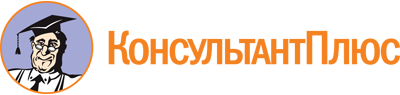 Приказ Росприроднадзора от 29.05.2020 N 585
"Об утверждении Административного регламента Федеральной службы по надзору в сфере природопользования предоставления государственной услуги по лицензированию деятельности по сбору, транспортированию, обработке, утилизации, обезвреживанию, размещению отходов I - IV классов опасности"
(Зарегистрировано в Минюсте России 08.07.2020 N 58871)Документ предоставлен КонсультантПлюс

www.consultant.ru

Дата сохранения: 18.03.2021
 КонсультантПлюс: примечание.В официальном тексте документа, видимо, допущена опечатка: постановление Правительства РФ N 826 принято 06.10.2011, а не 06.10.2001.Согласно федеральному классификационному каталогу отходов <3>Согласно федеральному классификационному каталогу отходов <3>Согласно федеральному классификационному каталогу отходов <3>Перечень работ, составляющих деятельность по сбору, транспортированию, обработке, утилизации, обезвреживанию, размещению отходов I - IV классов опасности <4>, которые соответствуют наименованиям конкретных видов отходов I - IV классов опасностиНаименование отхода и (или) группы, подгруппы отходовКод отхода и (или) группы, подгруппы отходовКласс(ы) опасности отхода и (или) видов отходов в соответствующих группах, подгруппах отходовПеречень работ, составляющих деятельность по сбору, транспортированию, обработке, утилизации, обезвреживанию, размещению отходов I - IV классов опасности <4>, которые соответствуют наименованиям конкретных видов отходов I - IV классов опасности1234N п/пНаименование документаКоличество листовДополнительные сведения1.2.3.4.N п/пНаименование лицензирующего органаПолное и (при наличии) сокращенное наименования, в том числе фирменное наименование (при наличии), и организационно-правовая форма юридического лица, адрес его места нахождения, адреса мест осуществления лицензируемого вида деятельности, государственный регистрационный номер записи о создании юридического лицаФамилия, имя и (в случае, если имеется) отчество индивидуального предпринимателя, наименование и реквизиты документа, удостоверяющего его личность, адрес его места жительства, адреса мест осуществления лицензируемого вида деятельности, государственный регистрационный номер записи о государственной регистрации индивидуального предпринимателяИдентификационный номер налогоплательщикаДаты внесения в реестр лицензий сведений о лицензиатеЛицензируемый вид деятельности с указанием выполняемых работ, оказываемых услуг, составляющих лицензируемый вид деятельностиНомер и дата регистрации лицензииНомер и дата приказа (распоряжения) лицензирующего органа о предоставлении лицензииВиды отходов I - IV классов опасности и перечень осуществляемых работ, составляющих деятельность по сбору, транспортированию, обработке, утилизации, обезвреживанию, размещению отходов I - IV классов опасности, которые соответствуют этим видам отходов123456789Дата внесения в реестр лицензий сведений о лицензиатеНомер и дата выдачи дубликата лицензии (в случае его выдачи)Основание и дата прекращения действия лицензииОснования и даты проведения проверок лицензиатов и реквизиты актов, составленных по результатам проведенных проверокДаты и реквизиты выданных постановлений о назначении административных наказаний в виде административного приостановления деятельности лицензиатовОснования, даты вынесения решений лицензирующего органа о приостановлении, о возобновлении действия лицензий и реквизиты таких решенийОснования, даты вынесения решений суда об аннулировании лицензий и реквизиты таких решений10111213141516N п/пПричина отказаСсылки на конкретные положения нормативных правовых актов и иных документов или, если причиной отказа является установленное в ходе проверки несоответствие соискателя лицензии лицензионным требованиям, реквизиты акта проверки соискателя лицензииN п/пПричина отказаСсылки на конкретные положения нормативных правовых актов и иных документов или, если причиной отказа является установленное в ходе проверки несоответствие соискателя лицензии лицензионным требованиям, реквизиты акта проверки соискателя лицензииНаименование лицензирующего органаПолное и сокращенное (при наличии) наименования, в том числе фирменное наименование (при наличии), и организационно-правовая форма юридического лица, адрес его места нахождения, адреса мест осуществления лицензируемого вида деятельности, государственный регистрационный номер записи о создании юридического лицаФамилия, имя и отчество (при наличии) индивидуального предпринимателя, наименование и реквизиты документа, удостоверяющего его личность, адрес его места жительства, адреса мест осуществления лицензируемого вида деятельности, государственный регистрационный номер записи о государственной регистрации индивидуального предпринимателяИдентификационный номер налогоплательщикаДаты внесения в реестр лицензий сведений о лицензиатеЛицензируемый вид деятельности с указанием выполняемых работ, оказываемых услуг, составляющих лицензируемый вид деятельностиНомер и дата регистрации лицензииНомер и дата приказа (распоряжения) лицензирующего органа о предоставлении лицензииВиды отходов I - IV классов опасности и перечень осуществляемых работ, составляющих деятельность по сбору, транспортированию, обработке, утилизации, обезвреживанию, размещению отходов I - IV классов опасности, которые соответствуют этим видам отходовДаты внесения в реестр лицензий сведений о лицензиатеНомер и дата выдачи дубликата лицензии (в случае его выдачи)Основание и дата прекращения действия лицензииОснования и даты проведения проверок лицензиатов и реквизиты актов, составленных по результатам проведенных проверокДаты и реквизиты выданных постановлений о назначении административных наказаний в виде административного приостановления деятельности лицензиатовОснования, даты вынесения решений лицензирующего органа о приостановлении, о возобновлении действия лицензий и реквизиты таких решенийОснования, даты вынесения решений суда об аннулировании лицензий и реквизиты таких решений